Государственное бюджнтное дошкольное образовательное учреждение детский сад № 82 общеразвивающего вида с приоритетным осуществлением деятельности по художественно -эстетическому развитию детей Красногвардейского районаСанкт-Петербурга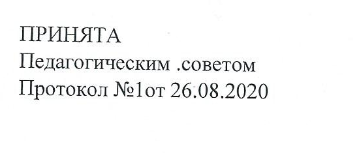 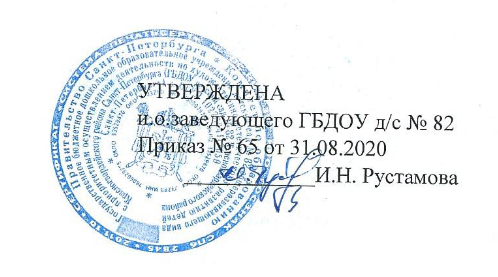 Рабочая программа на 2020 - 2021 учебный годВоспитателейГерасимовой Е.Г.Гапиенко Т.М.Группа: №6 (4 - 5 лет)Санкт-Петербург1.Целевой раздел рабочей программы1.1. Пояснительная записка Рабочая программа группы среднего возраста Государственного бюджетного дошкольного образовательного учреждения детского сада №82  общеразвивающего вида с приоритетным осуществлением деятельности по художественно-эстетическому развитию детей Красногвардейского района Санкт-ПетербургаРабочая программа составлена с учетом требований:Закона РФ «Об образовании в РФ» (от 29.12.2012 № 273-ФЗ);Федерального государственного образовательного стандарта дошкольного образования, (приказ № 1155 от 17.10 2013 г, Министерства образования и науки РФ).СанПиН 2.4.1.3049-13 "Санитарно-эпидемиологические требованиями к устройству, содержанию и организации режима работы дошкольных образовательных организаций" (с изменениями на 27 августа 2015 года)Уставом ГБДОУ Детский сад № 82Методологической основой рабочей программы является Образовательная программа дошкольного образования Государственного бюджетного дошкольного образовательного учреждения детского сада № 82 Красногвардейского района Санкт-Петербурга принятая педагогическим советом,  протокол  №2  от 11.11. 2015, а также парциальная  программа «Природа и художник» Т.А. Копцева, М., 2008г.Рабочая программа составлена с учётом интеграции образовательных областей, содержание детской деятельности распределено по месяцам и неделям и представляет систему, рассчитанную на один учебный год – 2020/21.Рабочая программа предназначена для детей 4 - 5 лет (средняя группа) Рабочая программа является «открытой» и предусматривает вариативность, интеграцию, изменения и дополнения по мере профессиональной необходимости.1.2. Характеристики особенностей развития детей средней группы № 6, значимые для разработки и реализации программыРежим  работы  группы  с 7.00  до  19.00Списочный  состав  группы   -  25 детей.Мальчиков –  10  человекДевочек –     15  человекСоциальный  статус  семей  выглядит  следующим  образом:Полная  семья  - Многодетная  семья  - Неполная  семья  - Основной состав группы постояненС 1 группой здоровья -            со 2 группой здоровья  -         с 3 группой здоровья  -           Дети с повышенной  активностью - Медлительные дети - Дети с признаками  неуверенного поведения - Часто отсутствующие – 2. Содержательный раздел рабочей программы2.1. Содержание образовательной работы с детьми по пяти образовательным областям:Социально-коммуникативное развитиеПознавательное развитиеРечевое развитиеХудожественно-эстетическое развитиеФизическое развитие2.2. Тематические дни  и проекты 2020/21  учебный год1 сентября,  тематический день «День знаний».23 (25) ноября, тематический день «День матери России».22 (23) февраля, тематический день «День защитника отечества».6 (8) марта, тематический день «Международный Женский день».22 марта, тематический день «Всемирный день воды. День балтийского моря». 2 апреля, тематический день  «Международный день детской книги».27 мая, тематический день  «День основания города Санкт-Петербурга»2.3. Система педагогической диагностики (мониторинга)  достижения детьми планируемых  результатов освоенияпрограммы дошкольного образования ГБДОУ д/с №82Система мониторинга в соответствии с ФГОС ДО осуществляется в форме педагогической диагностики и обеспечивает комплексный подход к оценке индивидуальных достижений детей, позволяет осуществлять оценку динамики их достижений в соответствии с реализуемой образовательной программой дошкольного образования.2.4. Организация и формы взаимодействия с родителями (законными представителями) воспитанников2.5. Совместные мероприятия (с родителями и детьми, межгрупповые, досуговые, выставки творческих работ).2.6. Взаимодействие с социальными партнёрами3. Организационный раздел рабочей программы.3.1.  Режим пребывания воспитанников в группе (12 часов) (осенне-зимний период, весенне-летний, щадящий режим и др.)Примерный режим дня осенне-зимний периодаВ тёплое время года приём детей осуществляется на улице.При температуре воздуха ниже  –15С и скорости ветра более 7м/с продолжительность прогулки сокращается.Щадящий режим 1. Щадящий режим назначается детям с 3 и 4 группой здоровья, детям     перенёсшим заболевания, для снижения физической и интеллектуальной     нагрузки.2. Щадящий режим назначается медицинским работником3. Щадящий режим после перенесённого заболевания назначается по     рекомендациям участкового педиатра или врача ДОУ на определённый    срок, в зависимости от состояния здоровья ребёнка, диагноза заболевания.4. Щадящий режим выполняется персоналом, работающим с ребёнком5. Условные обозначения:(1*) – дети с 3 и 4 группой здоровья(2*) – дети после ОРВИ, гриппа, острого отита, аденоидита, ветреной оспы,             краснухи, коклюша(3*) – дети после острого бронхита, острой пневмании, скарлатины, паротита3.2. Структура реализации образовательной деятельности 3.3.Максимально допустимая образовательная нагрузка воспитанников группы (НОД)(в соответствии с требованиями СанПиН, утв. Постановлением Главного государственного санитарного врача РФ от 15. 05. 2013 г. № 26)Примечание:   В середине НОД статического характера проводится  физкультминутка.3.4.  Расписание организованной образовательной деятельности с детьми младшей группы  на 2020-2021 учебный год.3. 5. Создание развивающей предметно- пространственной среды группы по пяти образовательным областям:Социально-коммуникативное развитиеПознавательное развитиеРечевое развитиеХудожественно-эстетическое развитиеФизическое развитиеРазвивающая предметно-пространственная среда должна быть содержательно-насыщенной, трансформируемой, полифункциональной, вариативной, доступной и безопасной.1) Насыщенность среды должна соответствовать возрастным возможностям детей и содержанию Программы.Образовательное пространство должно быть оснащено средствами обучения и воспитания (в том числе техническими), соответствующими материалами, в том числе расходным игровым, спортивным, оздоровительным оборудованием, инвентарем (в соответствии со спецификой Программы). Организация образовательного пространства и разнообразие материалов, оборудования и инвентаря (в здании и на участке) должны обеспечивать: игровую, познавательную, исследовательскую и творческую активность всех воспитанников, экспериментирование с доступными детям материалами (в том числе с песком и водой); двигательную активность, в том числе развитие крупной и мелкой моторики, участие в подвижных играх и соревнованиях;  эмоциональное благополучие детей во взаимодействии с предметно-пространственным окружением;возможность самовыражения детей.2) Трансформируемость пространства предполагает возможность изменений предметно-пространственной среды в зависимости от образовательной ситуации, в том числе от меняющихся интересов и возможностей детей.3) Полифункциональность материалов предполагает: возможность разнообразного использования различных составляющих предметной среды, например, детской мебели, матов, мягких модулей, ширм и т.д.; наличие в группе полифункциональных (не обладающих жестко закрепленным способом употребления) предметов, в том числе природных материалов, пригодных для использования в разных видах детской активности (в том числе в качестве предметов-заместителей в детской игре).4) Вариативность среды предполагает: наличие в группе различных пространств (для игры, конструирования, уединения и пр.), а также разнообразных материалов, игр, игрушек и оборудования, обеспечивающих свободный выбор детей; периодическую сменяемость игрового материала, появление новых предметов, стимулирующих игровую, двигательную, познавательную и исследовательскую активность детей.5) Доступность среды предполагает: доступность для воспитанников, в том числе детей с ограниченными возможностями здоровья и детей-инвалидов, всех помещений, где осуществляется образовательная деятельность; свободный доступ детей, в том числе детей с ограниченными возможностями здоровья, к играм, игрушкам, материалам, пособиям, обеспечивающим все основные виды детской активности; исправность и сохранность материалов и оборудования.6) Безопасность предметно-пространственной среды предполагает соответствие всех ее элементов требованиям по обеспечению надежности и безопасности их использования.Предметно-развивающая среда организуется так, чтобы каждый ребенок имел возможность свободно заниматься любимым делом. Размещение оборудования по секторам (центрам развития) позволяет детям объединяться подгруппами по общим интересам: конструирование, рисование, ручной труд, театрально-игровая деятельность, экспериментирование. Обязательными в оборудовании являются материалы, активизирующие познавательную деятельность: развивающие игры, технические устройства и игрушки, модели, предметы для опытно-поисковой работы — магниты, увеличительные стекла, пружинки, весы, мензурки и прочее; большой выбор природных материалов для изучения, экспериментирования, составления коллекций.Необходимы материалы, учитывающие интересы мальчиков и девочек — как в труде, так и в игре. Например, мальчикам нужны инструменты для работы с деревом, девочкам — наборы для рукоделия. Для развития творческого замысла в игре девочкам потребуются предметы женской одежды, украшения, кружевные накидки, банты, сумочки, зонтики и прочее, мальчикам — детали военной формы, предметы обмундирования и вооружения рыцарей, русских богатырей, разнообразные технические игрушки. Важно иметь большое количество так называемых «подручных» материалов (веревок, коробочек, проволочек, колес, ленточек и т. п.), которые творчески используются детьми для решения различных игровых проблем.3.6. Методическое обеспечение образовательной деятельности (список литературы, ЭОР, др.)Лист корректировки программы.________________________________________________________________________________________________________________________________________________________________________________________________________________________________________________________________________________________________________________________________________________________________________________________________________________________________________________________________________________________________________________________________________________________________________________________________________________________________________________________________________________________________________________________________________________________________________________________________________________________________________________________________________________________________________________________________________________________________________________________________________________________________________________________________________________________________________________________________________________________________________________________________________________________________________________________________________________________________________________________________________________________________________________________________________________________________________________________________________________________________________________________________________________________________________________________________________________________________________________________________________________________________________________________________________________________________________________________________________________________________________________________________________________________________________________________________________________________________________________________________________________________________________________________________________________________________________________________________________________________________________________________________________________________________________________________________________________________________________________________________________________________________________________________________________________________________________________________________________________________________________________________________________________________________________________________________________________________________________________________________________________________________________________________СодержаниеСтраница1.Целевой раздел рабочей программы1.1. Пояснительная записка 31.2. Характеристики особенностей развития детей средней группы № 6, значимые для разработки и реализации программы82. Содержательный раздел рабочей программы2.1. Содержание образовательной работы с детьми по пяти образовательным областям92.2. Тематические дни 2020/21 учебный год212.3. Система педагогической диагностики (мониторинга)  достижения детьми планируемых  результатов освоения программы дошкольного образования ГБДОУ д/с №82212.4. Организация и формы взаимодействия с родителями (законными представителями) воспитанников222.5. Совместные мероприятия (с родителями и детьми, межгрупповые, досуговые, выставки творческих работ).252.6. Взаимодействие с социальными партнёрами253. Организационный раздел рабочей программы.	3.1. Режим пребывания воспитанников в группе (12 часов) (осенне-зимний период, весенне-летний, щадящий режим и др.)263.2. Структура реализации образовательной деятельности 283.3. Максимально допустимая образовательная нагрузка воспитанников группы (НОД)303.4. Расписание организованной образовательной деятельности с детьми подготовительной группы  на 2020-2021 учебный год.313.5. Создание развивающей предметно- пространственной среды группы по пяти образовательным областям313.6. Методическое обеспечение образовательной деятельности (список литературы, ЭОР, др.)37Лист корректировки программы.39ЦельСпособствовать разностороннему развитию личности   ребенка в разных видах детской деятельности, творческой самореализации. Способствовать разностороннему развитию личности   ребенка в разных видах детской деятельности, творческой самореализации. ЗадачиРазвитие познавательной активности, любознательности, стремления к самостоятельному познанию и размышлению, развитие умственных способностей и речи ребенка;Объединение обучения и воспитания в целостный образовательный процесс с учётом возрастных, индивидуальных, психологических и физиологических  особенностей ребёнкаФормирование общей культуры личности ребёнка, развитие социальных, нравственных, эстетических, интеллектуальных и физических качеств.Создание благоприятных условий развития детей в соответствии с их возрастными и индивидуальными особенностями.Приобщение ребёнка к культуре своей страны и воспитание уважения к другим народам и культурамРазвитие на основе разного образовательного содержания, эмоциональной отзывчивости и способности к сопереживанию.Обеспечение психолого-педагогической поддержки семьи и повышение компетентности родителей в вопросах развития и образования.Развитие познавательной активности, любознательности, стремления к самостоятельному познанию и размышлению, развитие умственных способностей и речи ребенка;Объединение обучения и воспитания в целостный образовательный процесс с учётом возрастных, индивидуальных, психологических и физиологических  особенностей ребёнкаФормирование общей культуры личности ребёнка, развитие социальных, нравственных, эстетических, интеллектуальных и физических качеств.Создание благоприятных условий развития детей в соответствии с их возрастными и индивидуальными особенностями.Приобщение ребёнка к культуре своей страны и воспитание уважения к другим народам и культурамРазвитие на основе разного образовательного содержания, эмоциональной отзывчивости и способности к сопереживанию.Обеспечение психолого-педагогической поддержки семьи и повышение компетентности родителей в вопросах развития и образования.Принципы и подходы к формированию рабочей программыполноценного проживания ребёнком всех этапов детства (раннего и дошкольного возраста). построения образовательной деятельности на основе индивидуальных особенностей каждого ребенка, при котором сам ребенок становится активным в выборе содержания своего образования, становится субъектом дошкольного образования;содействия и сотрудничества детей и взрослых, признания ребенка полноценным участником (субъектом) образовательных отношений;поддержки инициативы детей в различных видах деятельности;  формирования познавательных интересов и познавательных действий ребенка.сотрудничества с семьёй;приобщения детей к социокультурным нормам, традициям семьи, общества и государства;возрастной адекватности дошкольного образования (соответствия условий, требований, методов возрасту и особенностям развития);полноценного проживания ребёнком всех этапов детства (раннего и дошкольного возраста). построения образовательной деятельности на основе индивидуальных особенностей каждого ребенка, при котором сам ребенок становится активным в выборе содержания своего образования, становится субъектом дошкольного образования;содействия и сотрудничества детей и взрослых, признания ребенка полноценным участником (субъектом) образовательных отношений;поддержки инициативы детей в различных видах деятельности;  формирования познавательных интересов и познавательных действий ребенка.сотрудничества с семьёй;приобщения детей к социокультурным нормам, традициям семьи, общества и государства;возрастной адекватности дошкольного образования (соответствия условий, требований, методов возрасту и особенностям развития);Краткая психолого-педагогическая характеристика особенностей психофизиологического развития детей  4- 5 летСоциально-коммуникативное развитиеВедущей потребностью детей является общение. Взаимодействие и общение со взрослыми в развитии ребенка внеситуативно - деловое. Взрослый – источник информации. Отношения с детьми - ситуативно-деловые. В  играх, ребенок данного возраста, использует разнообразные сюжетные эпизоды, смену ролей, предметы-заместители. Сверстник интересен как партнер по сюжетной игре.  Предшествующий опыт общения помогает ребенку учитывать характер и поведения друзей. Растет потребность в признании  и уважения друг друга, что является началом привязанности и дружбы. Укрепляется образ Я.  Характерные особенности данного возраста: стремление к самоутверждению, признанию, потребность во внимании, похвале, возникновение мотива соревновательности, проявление излишней обидчивости. Спектр осознаваемых эмоций расширяется, и они уже не всегда зависят от физического комфорта.Краткая психолого-педагогическая характеристика особенностей психофизиологического развития детей  4- 5 летПознавательное развитиеАктивно развивается потребность в новых знаниях, впечатлениях, ощущениях. Способом познания являются  рассказы взрослого, задаваемые вопросы ребенка, экспериментирование.Внимание – развиваются устойчивость и возможность произвольного переключения. Удерживает внимание 10-15 мин. Объем внимания 4-5 предметов. Появляется способность действовать по речевой инструкции;Память – кратковременная. Объем памяти 4-5 предмета из 5, 2-3 действия. Эпизодическое запоминание зависит от вида деятельности. Игра является основным механизмом развития произвольной и непроизвольной памяти; Восприятие –  восприятие сенсорных эталонов, свойства предметов. Различает цвета. На основе зрительно воспринимаемого строятся умозаключения;Мышление – наглядно-образное;Воображение - репродуктивное, появление творческого воображения, фантазирование.Краткая психолого-педагогическая характеристика особенностей психофизиологического развития детей  4- 5 летРечевое развитиеАктивно совершенствуются артикуляционные процессы. Развивается слухоречевая память. Ребенок инициативен и активен в общении со взрослыми и со сверстниками, задает вопросы и слушает ответы. Свободно пользуется простыми  и сложными предложениями. Активно использует в своей речи формы приветствия, просьбы, благодарности, участия, жалобы. Охотно пересказывает знакомые сказки и рассказы. С помощью взрослого составляет описательные и сюжетные рассказы.Краткая психолого-педагогическая характеристика особенностей психофизиологического развития детей  4- 5 летХудожественно-эстетическое развитиеХудожественно-эстетическое восприятие все еще тесно связано с личным опытом ребенка и его интересами. Формируется способность к элементарной эстетической оценке художественных, литературных и музыкальных произведений, их видов  и жанров.  Ребенок владеет основными изобразительными и техническими навыками рисования, лепки. Появляется способность передать некоторые свойства реального объекта. Может самостоятельно выбрать тему для творчества и получить результат.Краткая психолого-педагогическая характеристика особенностей психофизиологического развития детей  4- 5 летФизическое развитиеПотребность в двигательной активности все так же высока. Двигательный опыт ребенка многообразен. Проявляет интерес к разнообразным физическим упражнениям.  Способен внимательно воспринимать показ педагога, а ранее освоенные движения может выполнять о речевой инструкции. Все еще наблюдается зеркальность при повторении движений. Подвижная игра сопровождается сильными эмоциями и переживаниями, которые ребенок встраивает в структуру своей личности. Двигательная деятельность достаточно скоординирована. Ребенок способен ориентироваться в пространстве. Соблюдает правила игры.Психологические особенности детей4- 5 летВедущая потребностьПотребность в общении, познавательная активностьПсихологические особенности детей4- 5 летВедущая функцияНаглядно-образное мышлениеПсихологические особенности детей4- 5 летИгровая деятельностьКоллективная со сверстниками, ролевой диалог, игровая ситуацияПсихологические особенности детей4- 5 летОтношения со взрослымиВнеситуативно-деловое: взрослый – источник информацииПсихологические особенности детей4- 5 летОтношения со сверстникамиСитуативно-деловое: сверстник интересен как партнер по сюжетной игреПсихологические особенности детей4- 5 летЭмоции Более ровные старается контролировать, проявляются элементы эмоциональной отзывчивости.Психологические особенности детей4- 5 летСпособ познания Вопросы, рассказы взрослого, экспериментирование.Психологические особенности детей4- 5 летОбъект познания Предметы и явления непосредственно не воспринимаемые.Психологические особенности детей4- 5 летВосприятие Восприятие сенсорных эталонов, свойства предметов.Психологические особенности детей4- 5 летВнимание Внимание зависит от интереса ребенка, развиваются устойчивость и возможность произвольного переключения. Удерживает внимание 10-15 минОбъем внимания 4-5 предметовПсихологические особенности детей4- 5 летПамять Кратковременная, эпизодическое запоминание зависит от вида деятельности. Объем памяти 4-5 предмета из 5, 2-3 действияПсихологические особенности детей4- 5 летМышление Наглядно-образноеПсихологические особенности детей4- 5 летВоображение Репродуктивное, появление творческого воображенияПсихологические особенности детей4- 5 летУсловия успешностиКругозор взрослого и хорошо развитая речьПсихологические особенности детей4- 5 летНовообразования возраста Контролирующая функция речи: речь способствует организации собственной деятельности.Развитие способности выстраивать элементарные умозаключения.Целевые ориентиры освоения воспитанниками группы образовательной программыК пяти годамРебёнок может применять усвоенные знания и способы деятельности для решения несложных задач, поставленных взрослым. Доброжелателен в общении со сверстниками в совместных делах; проявляет интерес к разным видам деятельности, активно участвует в них. Овладевает умениями экспериментирования и при содействии взрослого активно использует их для решения интеллектуальных  и бытовых задач.
Сформированы специальные умения и навыки (речевые, изобразительные, музыкальные, конструктивные и др.), необходимые для осуществления различных видов детской деятельности Откликается на эмоции близких людей и друзей. Испытывает радость от общения с животными и растениями, как знакомыми,    так    и новыми    для    него. Сопереживает персонажам    сказок. Эмоционально реагируетна художественные произведения, мир природы.Проявляет стремление к общению со сверстниками, нуждается в содержательных контактах со сверстниками по поводу игрушек, совместных игр, общих дел, налаживаются первые дружеские связи между детьми. По предложению воспитателя может договориться со сверстником. Стремится к самовыражению в деятельности,	к признанию и уважению сверстников. Ребенок охотно сотрудничает со взрослыми не только в практических делах, но активно стремится к познавательному, интеллектуальному общению со взрослыми: задает много вопросов поискового характера. Начинает проявлять уважение к старшим, называет по имени и отчеству.В играх наблюдается разнообразие сюжетов. Называет роль до начала игры, обозначает свою новую роль по ходу игры. Проявляет самостоятельность в выборе и использовании предметов-заместителей, с интересом включается в ролевой диалог со сверстниками. Выдвигает     игровые замыслы, инициативен в развитии игрового сюжета. Вступает в ролевой диалог. Проявляет интерес к игровому экспериментированию с предметами и материалами. Проявляет творчество в создании игровой обстановки, в театрализации. В играх с правилами принимает игровую задачу, проявляет интерес к результату, выигрышуРечевые контакты становятся более длительными и активными. Для   привлечения   и сохранения внимания сверстника использует   средства интонационной речевой выразительности (силу голоса, интонацию,  ритм и темп речи). Выразительно  читает стихи,   пересказывает короткие рассказы, передавая свое отношение к героям. Использует   в   речи слова участия, эмоционального сочувствия, сострадания для поддержания сотрудничества, установления отношений со сверстниками и взрослыми. С помощью образных средств языка передаёт эмоциональные состояния людей и животных.
Движения стали значительно более уверенными  и разнообразными. Ребёнок испытывает  острую потребность в движении, отличается высокой возбудимостью.  В случае ограничения активной  двигательной деятельности   быстро перевозбуждается, становится непослушным, капризным. Эмоционально окрашенная деятельность становится не только средством физического развития, но      и способом психологической разгрузкиВыполняет доступные возрасту гигиенические процедуры, соблюдает элементарные правила здорового образа жизни: рассказывает о последовательности и необходимости выполнения культурно-гигиенических навыков. Самостоятелен в самообслуживании, сам ставит цель, видит необходимость выполнения определенных действий. В привычной обстановке самостоятельно выполняет  знакомые правила общения со взрослыми здоровается и прощается, говорит «спасибо» и «пожалуйста». По напоминанию взрослого старается придерживаться основных правил поведения в быту и на улицеОтличается высокой активностью и любознательностью. Задает много вопросов поискового характера: «Почему?», «Зачем?», «Для чего?», стремится установить связи и зависимости в природе, социальном мире. Владеет основными способами познания, имеет некоторый опыт деятельности и запас представлений об окружающем; с помощью воспитателя активно включается в деятельность экспериментирования. В процессе совместной деятельности активно познает и  называет свойства и качества предметов, особенности объектов природы, обследовательские действия. Объединяет предметы и объекты в видовые категории с указанием характерных признаков.Имеет представления: О себе: знает свое имя полное и краткое, фамилию, возраст, пол. Осознает некоторые свои умения (умею рисовать и пр.), знания (знаю, о чем эта сказка), то, чему научился (строить дом). Стремится узнать от взрослого некоторые сведения о своем организме (для чего нужны руки, ноги, глаза, ресницы и пр.); О семье: знает состав своей семьи, рассказывает о деятельности членов своей семьи, о произошедших семейных событиях, праздниках,	о любимых игрушках, домашних животных;
Об обществе (ближайшем социуме), его культурных ценностях: беседует с воспитателем о профессиях работников детского сада:  помощника воспитателя,   повара, медицинской  сестры, воспитателя, прачки;О государстве: знает название   страны    и города,    в    котором живет,           хорошо ориентируется в ближайшем окружении.Владеет разными способами деятельности, проявляет самостоятельность, стремится к самовыражению. Поведение определяется требованиями со стороны взрослых и первичными ценностными представлениями о том «что такое хорошо и что такое плохо» (например, нельзя драться, нехорошо ябедничать, нужно делиться, нужно уважать взрослых и пр.). С помощью взрослого может наметить действия, направленные на достижение
конкретной цели. Умеет работать по образцу, слушать взрослого и выполнять его задания, отвечать, когда спрашивают.К пяти годамРебёнок может применять усвоенные знания и способы деятельности для решения несложных задач, поставленных взрослым. Доброжелателен в общении со сверстниками в совместных делах; проявляет интерес к разным видам деятельности, активно участвует в них. Овладевает умениями экспериментирования и при содействии взрослого активно использует их для решения интеллектуальных  и бытовых задач.
Сформированы специальные умения и навыки (речевые, изобразительные, музыкальные, конструктивные и др.), необходимые для осуществления различных видов детской деятельности Откликается на эмоции близких людей и друзей. Испытывает радость от общения с животными и растениями, как знакомыми,    так    и новыми    для    него. Сопереживает персонажам    сказок. Эмоционально реагируетна художественные произведения, мир природы.Проявляет стремление к общению со сверстниками, нуждается в содержательных контактах со сверстниками по поводу игрушек, совместных игр, общих дел, налаживаются первые дружеские связи между детьми. По предложению воспитателя может договориться со сверстником. Стремится к самовыражению в деятельности,	к признанию и уважению сверстников. Ребенок охотно сотрудничает со взрослыми не только в практических делах, но активно стремится к познавательному, интеллектуальному общению со взрослыми: задает много вопросов поискового характера. Начинает проявлять уважение к старшим, называет по имени и отчеству.В играх наблюдается разнообразие сюжетов. Называет роль до начала игры, обозначает свою новую роль по ходу игры. Проявляет самостоятельность в выборе и использовании предметов-заместителей, с интересом включается в ролевой диалог со сверстниками. Выдвигает     игровые замыслы, инициативен в развитии игрового сюжета. Вступает в ролевой диалог. Проявляет интерес к игровому экспериментированию с предметами и материалами. Проявляет творчество в создании игровой обстановки, в театрализации. В играх с правилами принимает игровую задачу, проявляет интерес к результату, выигрышуРечевые контакты становятся более длительными и активными. Для   привлечения   и сохранения внимания сверстника использует   средства интонационной речевой выразительности (силу голоса, интонацию,  ритм и темп речи). Выразительно  читает стихи,   пересказывает короткие рассказы, передавая свое отношение к героям. Использует   в   речи слова участия, эмоционального сочувствия, сострадания для поддержания сотрудничества, установления отношений со сверстниками и взрослыми. С помощью образных средств языка передаёт эмоциональные состояния людей и животных.
Движения стали значительно более уверенными  и разнообразными. Ребёнок испытывает  острую потребность в движении, отличается высокой возбудимостью.  В случае ограничения активной  двигательной деятельности   быстро перевозбуждается, становится непослушным, капризным. Эмоционально окрашенная деятельность становится не только средством физического развития, но      и способом психологической разгрузкиВыполняет доступные возрасту гигиенические процедуры, соблюдает элементарные правила здорового образа жизни: рассказывает о последовательности и необходимости выполнения культурно-гигиенических навыков. Самостоятелен в самообслуживании, сам ставит цель, видит необходимость выполнения определенных действий. В привычной обстановке самостоятельно выполняет  знакомые правила общения со взрослыми здоровается и прощается, говорит «спасибо» и «пожалуйста». По напоминанию взрослого старается придерживаться основных правил поведения в быту и на улицеОтличается высокой активностью и любознательностью. Задает много вопросов поискового характера: «Почему?», «Зачем?», «Для чего?», стремится установить связи и зависимости в природе, социальном мире. Владеет основными способами познания, имеет некоторый опыт деятельности и запас представлений об окружающем; с помощью воспитателя активно включается в деятельность экспериментирования. В процессе совместной деятельности активно познает и  называет свойства и качества предметов, особенности объектов природы, обследовательские действия. Объединяет предметы и объекты в видовые категории с указанием характерных признаков.Имеет представления: О себе: знает свое имя полное и краткое, фамилию, возраст, пол. Осознает некоторые свои умения (умею рисовать и пр.), знания (знаю, о чем эта сказка), то, чему научился (строить дом). Стремится узнать от взрослого некоторые сведения о своем организме (для чего нужны руки, ноги, глаза, ресницы и пр.); О семье: знает состав своей семьи, рассказывает о деятельности членов своей семьи, о произошедших семейных событиях, праздниках,	о любимых игрушках, домашних животных;
Об обществе (ближайшем социуме), его культурных ценностях: беседует с воспитателем о профессиях работников детского сада:  помощника воспитателя,   повара, медицинской  сестры, воспитателя, прачки;О государстве: знает название   страны    и города,    в    котором живет,           хорошо ориентируется в ближайшем окружении.Владеет разными способами деятельности, проявляет самостоятельность, стремится к самовыражению. Поведение определяется требованиями со стороны взрослых и первичными ценностными представлениями о том «что такое хорошо и что такое плохо» (например, нельзя драться, нехорошо ябедничать, нужно делиться, нужно уважать взрослых и пр.). С помощью взрослого может наметить действия, направленные на достижение
конкретной цели. Умеет работать по образцу, слушать взрослого и выполнять его задания, отвечать, когда спрашивают.Месяц(или квартал)Темы/направления деятельностиОсновные задачи работы с детьмиФормы работы (НОД, проекты и др.)Сентябрь2020С 1 по  4 сентября«Здравствуй,  Детский сад!»1 сентября,  тематический день «День знаний».Программное содержание: Продолжать знакомить (вспомнить) с детским садом и его сотрудниками, профессиями тех, кто работает в детском саду. Уточнить знание адреса детского сада и маршрута в детский сад и домой. Совершенствовать умение свободно ориентироваться в помещении и на участке детского сада. Приобщать детей к деятельности по оформлению своей группы. Формировать дружеские, доброжелательные отношений между детьми. Учить детей сотрудничать во всех видах деятельности. Развивать стремление к совместным играм, взаимодействию в паре или в небольшой подгруппе; обогащать способы игрового взаимодействия.  Содействовать возникновению у детей чувства радости от возвращения в детский сад.- Совместная образовательная деятельность педагогов и детей. - Самостоятельная деятельность детей.- Непрерывная образовательная деятельность.- Образовательная деятельность в режимных моментах.«Социально-коммуникативное развитие». Формы,  используемые в работе в данном направлении:Наблюдения.Чтение художественной литературыРассматривание иллюстраций.Ситуации общения на определённую тему. Просмотр презентаций, видеофильмов. Поисково-творческие задания упражнения, моделирование.Игры – сюжетно-ролевые подвижные, дидактические, театрализованные, творческие.хороводные,Трудовая деятельность. Театрализованные постановки Праздники и развлеченияЭкспериментирование.  Самообслуживание Индивидуальная работа«Познавательное развитие». Формы,  используемые в работе в данном направлении:Наблюдение.Решение проблемных ситуаций.Экспериментирование, исследование.Моделирование.Конструирование.Формирование элементарных математических представлений, развитие кругозора.Мастерская по изготовлению продуктов детского творчества: лепка, аппликация, рисование.Театрализованные игрыИгры - драматизации  Фольклорные игры Календарно-обрядовые праздники«Речевое развитие» Формы,  используемые в работе в данном направлении:РассматриваниеИгровые ситуацииДидактические игрыСитуации общенияБеседы (в том числе в процессе наблюдения за объектами природы, трудом взрослых). Интегративная деятельностьХороводные игры с пениемИгры-драматизацииЧтениеОбсуждениеРассказРешение проблемных ситуаций.Разговор с детьмиСитуативный разговор с детьмиИспользование    различных   видов театра «Художественно-эстетическое развитие»Формы,  используемые в работе в данном направлении:Игровая ситуацияДидактическая играСитуация общения.Игры и упражнения под тексты стихотворений, потешек, народных песенок, авторских стихотворений, считалок. Ритмическая гимнастика, Игры и упражнения под музыку,Интегративная деятельностьХороводная игра с пениемИгровые беседы с элементами движенийРазвлеченияИндивидуальная работаПродуктивная деятельность«Физическое развитие»Формы,  используемые в работе в данном направлении:Игровая ситуацияДидактическая играСитуация общения.Игры и упражнения под тексты стихотворений, потешек, народных песенок, авторских стихотворений, считалок.Ритмическая гимнастика, Игры и упражнения под музыку,Интегративная деятельностьХороводная игра с пениемИгровые беседы с элементами движенийУтренняя гимнастикаПодвижные игрыСпортивные игрыБодрящая гимнастика после снаСентябрь2020С 7 по 11 сентября«Водичка, водичка умой моё личико»Программное содержание: Совершенствовать культурно-гигиенические навыки, развивать  простейшие навыки поведения во время еды, умывания. Приучать детей следить за своим внешним видом. Продолжать развивать  умение правильно пользоваться мылом, аккуратно мыть руки, лицо, уши; насухо вытираться после умывания, вешать полотенце на место, пользоваться расческой и носовым платком. Развивать  элементарные навыки поведения за столом (правильно пользоваться столовой и чайной ложками, вилкой, салфеткой; не крошить хлеб, пережевывать пищу с закрытым ртом, не разговаривать с полным ртом). Воспитывать уважение к труду младшего воспитателя, формировать желание приходить на помощь.Адаптационный период.- Совместная образовательная деятельность педагогов и детей. - Самостоятельная деятельность детей.- Непрерывная образовательная деятельность.- Образовательная деятельность в режимных моментах.«Социально-коммуникативное развитие». Формы,  используемые в работе в данном направлении:Наблюдения.Чтение художественной литературыРассматривание иллюстраций.Ситуации общения на определённую тему. Просмотр презентаций, видеофильмов. Поисково-творческие задания упражнения, моделирование.Игры – сюжетно-ролевые подвижные, дидактические, театрализованные, творческие.хороводные,Трудовая деятельность. Театрализованные постановки Праздники и развлеченияЭкспериментирование.  Самообслуживание Индивидуальная работа«Познавательное развитие». Формы,  используемые в работе в данном направлении:Наблюдение.Решение проблемных ситуаций.Экспериментирование, исследование.Моделирование.Конструирование.Формирование элементарных математических представлений, развитие кругозора.Мастерская по изготовлению продуктов детского творчества: лепка, аппликация, рисование.Театрализованные игрыИгры - драматизации  Фольклорные игры Календарно-обрядовые праздники«Речевое развитие» Формы,  используемые в работе в данном направлении:РассматриваниеИгровые ситуацииДидактические игрыСитуации общенияБеседы (в том числе в процессе наблюдения за объектами природы, трудом взрослых). Интегративная деятельностьХороводные игры с пениемИгры-драматизацииЧтениеОбсуждениеРассказРешение проблемных ситуаций.Разговор с детьмиСитуативный разговор с детьмиИспользование    различных   видов театра «Художественно-эстетическое развитие»Формы,  используемые в работе в данном направлении:Игровая ситуацияДидактическая играСитуация общения.Игры и упражнения под тексты стихотворений, потешек, народных песенок, авторских стихотворений, считалок. Ритмическая гимнастика, Игры и упражнения под музыку,Интегративная деятельностьХороводная игра с пениемИгровые беседы с элементами движенийРазвлеченияИндивидуальная работаПродуктивная деятельность«Физическое развитие»Формы,  используемые в работе в данном направлении:Игровая ситуацияДидактическая играСитуация общения.Игры и упражнения под тексты стихотворений, потешек, народных песенок, авторских стихотворений, считалок.Ритмическая гимнастика, Игры и упражнения под музыку,Интегративная деятельностьХороводная игра с пениемИгровые беседы с элементами движенийУтренняя гимнастикаПодвижные игрыСпортивные игрыБодрящая гимнастика после снаСентябрь2020С 14 по 18 сентября«Воздух, земля, вода»Тематическая неделя по темам:  «Насекомые»,                                                            «Зелёные друзья»,                                                              «Хочу всё знать (природные явления)»Программное содержание: Дать  представления детей о насекомых (бабочка, муравей, божья коровка, червяк). Познакомить с  внешним видом, способах передвижения.  Воспитывать бережное отношение к живому; развивать эмоциональную отзывчивость.Познакомить с цветущими травянистыми растениями. Расширять  представление  об  изменениях, произошедших со знакомыми растениями. Продолжать расширять  элементарные представления о способах взаимодействия с растениями (рассматривать растения не наносить им вред). Объяснять детям, что нельзя без разрешения взрослых рвать растения и есть их – они могут оказаться ядовитыми. Развивать  умение понимать простейшие взаимосвязи в природе (если растение не полить, оно может засохнуть и т. п.).Познакомить детей с явлениями природы. Закреплять умение классифицировать явления природы по временам года. Учить детей анализировать и делать выводы, устанавливать причинно- следственные связи. Учить понимать и оценивать природные явления, их влияние на эмоциональное состояние человека.  Развивать познавательные способности детей;  развивать наблюдательность, любознательность, мышление; развивать мелкую моторику; развивать связную речь, умение правильно строить предложение. Воспитывать экологическую культуру, любовь к природе.- Совместная образовательная деятельность педагогов и детей. - Самостоятельная деятельность детей.- Непрерывная образовательная деятельность.- Образовательная деятельность в режимных моментах.«Социально-коммуникативное развитие». Формы,  используемые в работе в данном направлении:Наблюдения.Чтение художественной литературыРассматривание иллюстраций.Ситуации общения на определённую тему. Просмотр презентаций, видеофильмов. Поисково-творческие задания упражнения, моделирование.Игры – сюжетно-ролевые подвижные, дидактические, театрализованные, творческие.хороводные,Трудовая деятельность. Театрализованные постановки Праздники и развлеченияЭкспериментирование.  Самообслуживание Индивидуальная работа«Познавательное развитие». Формы,  используемые в работе в данном направлении:Наблюдение.Решение проблемных ситуаций.Экспериментирование, исследование.Моделирование.Конструирование.Формирование элементарных математических представлений, развитие кругозора.Мастерская по изготовлению продуктов детского творчества: лепка, аппликация, рисование.Театрализованные игрыИгры - драматизации  Фольклорные игры Календарно-обрядовые праздники«Речевое развитие» Формы,  используемые в работе в данном направлении:РассматриваниеИгровые ситуацииДидактические игрыСитуации общенияБеседы (в том числе в процессе наблюдения за объектами природы, трудом взрослых). Интегративная деятельностьХороводные игры с пениемИгры-драматизацииЧтениеОбсуждениеРассказРешение проблемных ситуаций.Разговор с детьмиСитуативный разговор с детьмиИспользование    различных   видов театра «Художественно-эстетическое развитие»Формы,  используемые в работе в данном направлении:Игровая ситуацияДидактическая играСитуация общения.Игры и упражнения под тексты стихотворений, потешек, народных песенок, авторских стихотворений, считалок. Ритмическая гимнастика, Игры и упражнения под музыку,Интегративная деятельностьХороводная игра с пениемИгровые беседы с элементами движенийРазвлеченияИндивидуальная работаПродуктивная деятельность«Физическое развитие»Формы,  используемые в работе в данном направлении:Игровая ситуацияДидактическая играСитуация общения.Игры и упражнения под тексты стихотворений, потешек, народных песенок, авторских стихотворений, считалок.Ритмическая гимнастика, Игры и упражнения под музыку,Интегративная деятельностьХороводная игра с пениемИгровые беседы с элементами движенийУтренняя гимнастикаПодвижные игрыСпортивные игрыБодрящая гимнастика после снаСентябрь2020С 21 по 25 сентября«Живые витамины.Здоровье на грядке»Программное содержание: Познакомить детей с плодами фруктовых деревьев. Закрепить знания о том, что фрукты растут в саду. О способах их приготовления. Развивать умение выделять характерные признаки фруктов. Воспитывать благодарные чувства к природе и людям, которые благодаря своему труду, получают урожай. Познакомить детей с овощными культурами. Закрепить знания о том, что овощи растут на огороде. О способах их приготовления. Развивать умение выделять характерные признаки овощей. Развивать интерес детей к окружающей природе, удовлетворять детскую любознательность.- Совместная образовательная деятельность педагогов и детей. - Самостоятельная деятельность детей.- Непрерывная образовательная деятельность.- Образовательная деятельность в режимных моментах.«Социально-коммуникативное развитие». Формы,  используемые в работе в данном направлении:Наблюдения.Чтение художественной литературыРассматривание иллюстраций.Ситуации общения на определённую тему. Просмотр презентаций, видеофильмов. Поисково-творческие задания упражнения, моделирование.Игры – сюжетно-ролевые подвижные, дидактические, театрализованные, творческие.хороводные,Трудовая деятельность. Театрализованные постановки Праздники и развлеченияЭкспериментирование.  Самообслуживание Индивидуальная работа«Познавательное развитие». Формы,  используемые в работе в данном направлении:Наблюдение.Решение проблемных ситуаций.Экспериментирование, исследование.Моделирование.Конструирование.Формирование элементарных математических представлений, развитие кругозора.Мастерская по изготовлению продуктов детского творчества: лепка, аппликация, рисование.Театрализованные игрыИгры - драматизации  Фольклорные игры Календарно-обрядовые праздники«Речевое развитие» Формы,  используемые в работе в данном направлении:РассматриваниеИгровые ситуацииДидактические игрыСитуации общенияБеседы (в том числе в процессе наблюдения за объектами природы, трудом взрослых). Интегративная деятельностьХороводные игры с пениемИгры-драматизацииЧтениеОбсуждениеРассказРешение проблемных ситуаций.Разговор с детьмиСитуативный разговор с детьмиИспользование    различных   видов театра «Художественно-эстетическое развитие»Формы,  используемые в работе в данном направлении:Игровая ситуацияДидактическая играСитуация общения.Игры и упражнения под тексты стихотворений, потешек, народных песенок, авторских стихотворений, считалок. Ритмическая гимнастика, Игры и упражнения под музыку,Интегративная деятельностьХороводная игра с пениемИгровые беседы с элементами движенийРазвлеченияИндивидуальная работаПродуктивная деятельность«Физическое развитие»Формы,  используемые в работе в данном направлении:Игровая ситуацияДидактическая играСитуация общения.Игры и упражнения под тексты стихотворений, потешек, народных песенок, авторских стихотворений, считалок.Ритмическая гимнастика, Игры и упражнения под музыку,Интегративная деятельностьХороводная игра с пениемИгровые беседы с элементами движенийУтренняя гимнастикаПодвижные игрыСпортивные игрыБодрящая гимнастика после снаС 28 сентября  по 2 октября «Разноцветный ковёр осени»Программное содержание: Продолжать учить детей различать и характеризовать приметы ранней осени, расширять представления о явлениях живой и неживой природы. Закрепить представления детей о «золотом периоде» осени; развивать умение видеть поэтическую красоту осени, воспитывать эстетическое отношение к природному миру. Начать знакомить детей с пейзажной живописью. Дать определение понятий «дерево», «куст». Организовать целевое наблюдение за цветом листьев; за сезонными явлениями природы. Познакомить с календарём природы, учить им пользоваться.- Совместная образовательная деятельность педагогов и детей. - Самостоятельная деятельность детей.- Непрерывная образовательная деятельность.- Образовательная деятельность в режимных моментах.«Социально-коммуникативное развитие». Формы,  используемые в работе в данном направлении:Наблюдения.Чтение художественной литературыРассматривание иллюстраций.Ситуации общения на определённую тему. Просмотр презентаций, видеофильмов. Поисково-творческие задания упражнения, моделирование.Игры – сюжетно-ролевые подвижные, дидактические, театрализованные, творческие.хороводные,Трудовая деятельность. Театрализованные постановки Праздники и развлеченияЭкспериментирование.  Самообслуживание Индивидуальная работа«Познавательное развитие». Формы,  используемые в работе в данном направлении:Наблюдение.Решение проблемных ситуаций.Экспериментирование, исследование.Моделирование.Конструирование.Формирование элементарных математических представлений, развитие кругозора.Мастерская по изготовлению продуктов детского творчества: лепка, аппликация, рисование.Театрализованные игрыИгры - драматизации  Фольклорные игры Календарно-обрядовые праздники«Речевое развитие» Формы,  используемые в работе в данном направлении:РассматриваниеИгровые ситуацииДидактические игрыСитуации общенияБеседы (в том числе в процессе наблюдения за объектами природы, трудом взрослых). Интегративная деятельностьХороводные игры с пениемИгры-драматизацииЧтениеОбсуждениеРассказРешение проблемных ситуаций.Разговор с детьмиСитуативный разговор с детьмиИспользование    различных   видов театра «Художественно-эстетическое развитие»Формы,  используемые в работе в данном направлении:Игровая ситуацияДидактическая играСитуация общения.Игры и упражнения под тексты стихотворений, потешек, народных песенок, авторских стихотворений, считалок. Ритмическая гимнастика, Игры и упражнения под музыку,Интегративная деятельностьХороводная игра с пениемИгровые беседы с элементами движенийРазвлеченияИндивидуальная работаПродуктивная деятельность«Физическое развитие»Формы,  используемые в работе в данном направлении:Игровая ситуацияДидактическая играСитуация общения.Игры и упражнения под тексты стихотворений, потешек, народных песенок, авторских стихотворений, считалок.Ритмическая гимнастика, Игры и упражнения под музыку,Интегративная деятельностьХороводная игра с пениемИгровые беседы с элементами движенийУтренняя гимнастикаПодвижные игрыСпортивные игрыБодрящая гимнастика после снаОктябрь2020С 5 по 9 октября«В гости к старичку Лесовичку» (грибы, ягоды)Программное содержание: Развивать интерес детей к окружающей природе, удовлетворять детскую любознательность. Познакомить детей с грибами, ягодами, о нормах поведения в лесу (ядовитые грибы, ягоды). Формировать умение находить сходства и различия  у грибов, ягод (цвет, размер, форма);  Развивать внимание, память, воображение. Воспитывать любознательность, эстетическое восприятие, переживания, связанные с красотой природы.- Совместная образовательная деятельность педагогов и детей. - Самостоятельная деятельность детей.- Непрерывная образовательная деятельность.- Образовательная деятельность в режимных моментах.«Социально-коммуникативное развитие». Формы,  используемые в работе в данном направлении:Наблюдения.Чтение художественной литературыРассматривание иллюстраций.Ситуации общения на определённую тему. Просмотр презентаций, видеофильмов. Поисково-творческие задания упражнения, моделирование.Игры – сюжетно-ролевые подвижные, дидактические, театрализованные, творческие.хороводные,Трудовая деятельность. Театрализованные постановки Праздники и развлеченияЭкспериментирование.  Самообслуживание Индивидуальная работа«Познавательное развитие». Формы,  используемые в работе в данном направлении:Наблюдение.Решение проблемных ситуаций.Экспериментирование, исследование.Моделирование.Конструирование.Формирование элементарных математических представлений, развитие кругозора.Мастерская по изготовлению продуктов детского творчества: лепка, аппликация, рисование.Театрализованные игрыИгры - драматизации  Фольклорные игры Календарно-обрядовые праздники«Речевое развитие» Формы,  используемые в работе в данном направлении:РассматриваниеИгровые ситуацииДидактические игрыСитуации общенияБеседы (в том числе в процессе наблюдения за объектами природы, трудом взрослых). Интегративная деятельностьХороводные игры с пениемИгры-драматизацииЧтениеОбсуждениеРассказРешение проблемных ситуаций.Разговор с детьмиСитуативный разговор с детьмиИспользование    различных   видов театра «Художественно-эстетическое развитие»Формы,  используемые в работе в данном направлении:Игровая ситуацияДидактическая играСитуация общения.Игры и упражнения под тексты стихотворений, потешек, народных песенок, авторских стихотворений, считалок. Ритмическая гимнастика, Игры и упражнения под музыку,Интегративная деятельностьХороводная игра с пениемИгровые беседы с элементами движенийРазвлеченияИндивидуальная работаПродуктивная деятельность«Физическое развитие»Формы,  используемые в работе в данном направлении:Игровая ситуацияДидактическая играСитуация общения.Игры и упражнения под тексты стихотворений, потешек, народных песенок, авторских стихотворений, считалок.Ритмическая гимнастика, Игры и упражнения под музыку,Интегративная деятельностьХороводная игра с пениемИгровые беседы с элементами движенийУтренняя гимнастикаПодвижные игрыСпортивные игрыБодрящая гимнастика после снаОктябрь2020С 12  по 16 октября«Я в лесу не пропаду!»Программное содержание: Закреплять  знания детей  о знакомых деревьях; условиях необходимых для их роста. Учить отгадывать загадки; решать проблемные задачи; осознано применять знания о правилах поведения в лесу. Обогащать личный опыт детей знаниями, эмоциями и впечатлениями об осени; вовлекать в элементарную исследовательскую деятельность по изучению качеств и свойств объектов неживой природы; знакомить с разными способами обследования( погладить, надавить, понюхать, обвести пальцем контур); стимулировать развитие разных видов детского восприятия: зрительного, слухового, осязательного, обонятельного, вкусового; развивать эмоциональную отзывчивость и интерес к объектам природы- Совместная образовательная деятельность педагогов и детей. - Самостоятельная деятельность детей.- Непрерывная образовательная деятельность.- Образовательная деятельность в режимных моментах.«Социально-коммуникативное развитие». Формы,  используемые в работе в данном направлении:Наблюдения.Чтение художественной литературыРассматривание иллюстраций.Ситуации общения на определённую тему. Просмотр презентаций, видеофильмов. Поисково-творческие задания упражнения, моделирование.Игры – сюжетно-ролевые подвижные, дидактические, театрализованные, творческие.хороводные,Трудовая деятельность. Театрализованные постановки Праздники и развлеченияЭкспериментирование.  Самообслуживание Индивидуальная работа«Познавательное развитие». Формы,  используемые в работе в данном направлении:Наблюдение.Решение проблемных ситуаций.Экспериментирование, исследование.Моделирование.Конструирование.Формирование элементарных математических представлений, развитие кругозора.Мастерская по изготовлению продуктов детского творчества: лепка, аппликация, рисование.Театрализованные игрыИгры - драматизации  Фольклорные игры Календарно-обрядовые праздники«Речевое развитие» Формы,  используемые в работе в данном направлении:РассматриваниеИгровые ситуацииДидактические игрыСитуации общенияБеседы (в том числе в процессе наблюдения за объектами природы, трудом взрослых). Интегративная деятельностьХороводные игры с пениемИгры-драматизацииЧтениеОбсуждениеРассказРешение проблемных ситуаций.Разговор с детьмиСитуативный разговор с детьмиИспользование    различных   видов театра «Художественно-эстетическое развитие»Формы,  используемые в работе в данном направлении:Игровая ситуацияДидактическая играСитуация общения.Игры и упражнения под тексты стихотворений, потешек, народных песенок, авторских стихотворений, считалок. Ритмическая гимнастика, Игры и упражнения под музыку,Интегративная деятельностьХороводная игра с пениемИгровые беседы с элементами движенийРазвлеченияИндивидуальная работаПродуктивная деятельность«Физическое развитие»Формы,  используемые в работе в данном направлении:Игровая ситуацияДидактическая играСитуация общения.Игры и упражнения под тексты стихотворений, потешек, народных песенок, авторских стихотворений, считалок.Ритмическая гимнастика, Игры и упражнения под музыку,Интегративная деятельностьХороводная игра с пениемИгровые беседы с элементами движенийУтренняя гимнастикаПодвижные игрыСпортивные игрыБодрящая гимнастика после снаОктябрь2020С 19  по 23 октября«Звери готовятся встречать зиму»Программное содержание: Закрепить названия диких животных, познакомить со средой обитания, особенностями внешнего вида, питания и образа жизни. Учить выделять отличительные признаки диких животных, составлять описательные рассказы про животных, правильно выражать свои мысли. Познакомить с потребностями и особенностями жизни животных в осенне –  зимний период, расширять и углублять представление детей о диких животных; об умении животных приспосабливаться к среде обитания. Рассказать о возможных способах помощи человеком природе.- Совместная образовательная деятельность педагогов и детей. - Самостоятельная деятельность детей.- Непрерывная образовательная деятельность.- Образовательная деятельность в режимных моментах.«Социально-коммуникативное развитие». Формы,  используемые в работе в данном направлении:Наблюдения.Чтение художественной литературыРассматривание иллюстраций.Ситуации общения на определённую тему. Просмотр презентаций, видеофильмов. Поисково-творческие задания упражнения, моделирование.Игры – сюжетно-ролевые подвижные, дидактические, театрализованные, творческие.хороводные,Трудовая деятельность. Театрализованные постановки Праздники и развлеченияЭкспериментирование.  Самообслуживание Индивидуальная работа«Познавательное развитие». Формы,  используемые в работе в данном направлении:Наблюдение.Решение проблемных ситуаций.Экспериментирование, исследование.Моделирование.Конструирование.Формирование элементарных математических представлений, развитие кругозора.Мастерская по изготовлению продуктов детского творчества: лепка, аппликация, рисование.Театрализованные игрыИгры - драматизации  Фольклорные игры Календарно-обрядовые праздники«Речевое развитие» Формы,  используемые в работе в данном направлении:РассматриваниеИгровые ситуацииДидактические игрыСитуации общенияБеседы (в том числе в процессе наблюдения за объектами природы, трудом взрослых). Интегративная деятельностьХороводные игры с пениемИгры-драматизацииЧтениеОбсуждениеРассказРешение проблемных ситуаций.Разговор с детьмиСитуативный разговор с детьмиИспользование    различных   видов театра «Художественно-эстетическое развитие»Формы,  используемые в работе в данном направлении:Игровая ситуацияДидактическая играСитуация общения.Игры и упражнения под тексты стихотворений, потешек, народных песенок, авторских стихотворений, считалок. Ритмическая гимнастика, Игры и упражнения под музыку,Интегративная деятельностьХороводная игра с пениемИгровые беседы с элементами движенийРазвлеченияИндивидуальная работаПродуктивная деятельность«Физическое развитие»Формы,  используемые в работе в данном направлении:Игровая ситуацияДидактическая играСитуация общения.Игры и упражнения под тексты стихотворений, потешек, народных песенок, авторских стихотворений, считалок.Ритмическая гимнастика, Игры и упражнения под музыку,Интегративная деятельностьХороводная игра с пениемИгровые беседы с элементами движенийУтренняя гимнастикаПодвижные игрыСпортивные игрыБодрящая гимнастика после снаОктябрь2020С 26 по 30 октября «Домашние животные и их детёныши»Программное содержание: Уточнить и расширить знания детей о домашних животных, их образе жизни, повадках, характерных внешних признаках; закрепить правила безопасного поведения при обращении с животными, стимулировать проявление добрых чувств и отношений к животным; содействовать накоплению ребёнком личного опыта познания окружающего мира и чувственного контакта с ним- Совместная образовательная деятельность педагогов и детей. - Самостоятельная деятельность детей.- Непрерывная образовательная деятельность.- Образовательная деятельность в режимных моментах.«Социально-коммуникативное развитие». Формы,  используемые в работе в данном направлении:Наблюдения.Чтение художественной литературыРассматривание иллюстраций.Ситуации общения на определённую тему. Просмотр презентаций, видеофильмов. Поисково-творческие задания упражнения, моделирование.Игры – сюжетно-ролевые подвижные, дидактические, театрализованные, творческие.хороводные,Трудовая деятельность. Театрализованные постановки Праздники и развлеченияЭкспериментирование.  Самообслуживание Индивидуальная работа«Познавательное развитие». Формы,  используемые в работе в данном направлении:Наблюдение.Решение проблемных ситуаций.Экспериментирование, исследование.Моделирование.Конструирование.Формирование элементарных математических представлений, развитие кругозора.Мастерская по изготовлению продуктов детского творчества: лепка, аппликация, рисование.Театрализованные игрыИгры - драматизации  Фольклорные игры Календарно-обрядовые праздники«Речевое развитие» Формы,  используемые в работе в данном направлении:РассматриваниеИгровые ситуацииДидактические игрыСитуации общенияБеседы (в том числе в процессе наблюдения за объектами природы, трудом взрослых). Интегративная деятельностьХороводные игры с пениемИгры-драматизацииЧтениеОбсуждениеРассказРешение проблемных ситуаций.Разговор с детьмиСитуативный разговор с детьмиИспользование    различных   видов театра «Художественно-эстетическое развитие»Формы,  используемые в работе в данном направлении:Игровая ситуацияДидактическая играСитуация общения.Игры и упражнения под тексты стихотворений, потешек, народных песенок, авторских стихотворений, считалок. Ритмическая гимнастика, Игры и упражнения под музыку,Интегративная деятельностьХороводная игра с пениемИгровые беседы с элементами движенийРазвлеченияИндивидуальная работаПродуктивная деятельность«Физическое развитие»Формы,  используемые в работе в данном направлении:Игровая ситуацияДидактическая играСитуация общения.Игры и упражнения под тексты стихотворений, потешек, народных песенок, авторских стихотворений, считалок.Ритмическая гимнастика, Игры и упражнения под музыку,Интегративная деятельностьХороводная игра с пениемИгровые беседы с элементами движенийУтренняя гимнастикаПодвижные игрыСпортивные игрыБодрящая гимнастика после снаНоябрь2020С 2 по 6 ноября «Пернатые друзья»(городские и лесные птицы)Программное содержание: Наблюдать за птицами, прилетающими на участок (ворона, голубь, синица, воробей), подкармливать их. Расширять представление о внешнем виде птиц, месте обитания, чем питаются, какую пользу приносят человеку. Знакомить с особенностями поведения птиц. Уточнять и расширять представления о птицах, об особенностях их строения и поведения,  об образе жизни птиц в городе и в лесу. Формировать понятие «зимующие птицы», «перелётные птицы». Поощрять и поддерживать самостоятельные наблюдения за птицами. Формировать желание заботится о птицах, охранять их; развивать эмоции и гуманные чувства, помогать отражать в игре природный мир; побуждать к первым творческим проявлениям.- Совместная образовательная деятельность педагогов и детей. - Самостоятельная деятельность детей.- Непрерывная образовательная деятельность.- Образовательная деятельность в режимных моментах.«Социально-коммуникативное развитие». Формы,  используемые в работе в данном направлении:Наблюдения.Чтение художественной литературыРассматривание иллюстраций.Ситуации общения на определённую тему. Просмотр презентаций, видеофильмов. Поисково-творческие задания упражнения, моделирование.Игры – сюжетно-ролевые подвижные, дидактические, театрализованные, творческие.хороводные,Трудовая деятельность. Театрализованные постановки Праздники и развлеченияЭкспериментирование.  Самообслуживание Индивидуальная работа«Познавательное развитие». Формы,  используемые в работе в данном направлении:Наблюдение.Решение проблемных ситуаций.Экспериментирование, исследование.Моделирование.Конструирование.Формирование элементарных математических представлений, развитие кругозора.Мастерская по изготовлению продуктов детского творчества: лепка, аппликация, рисование.Театрализованные игрыИгры - драматизации  Фольклорные игры Календарно-обрядовые праздники«Речевое развитие» Формы,  используемые в работе в данном направлении:РассматриваниеИгровые ситуацииДидактические игрыСитуации общенияБеседы (в том числе в процессе наблюдения за объектами природы, трудом взрослых). Интегративная деятельностьХороводные игры с пениемИгры-драматизацииЧтениеОбсуждениеРассказРешение проблемных ситуаций.Разговор с детьмиСитуативный разговор с детьмиИспользование    различных   видов театра «Художественно-эстетическое развитие»Формы,  используемые в работе в данном направлении:Игровая ситуацияДидактическая играСитуация общения.Игры и упражнения под тексты стихотворений, потешек, народных песенок, авторских стихотворений, считалок. Ритмическая гимнастика, Игры и упражнения под музыку,Интегративная деятельностьХороводная игра с пениемИгровые беседы с элементами движенийРазвлеченияИндивидуальная работаПродуктивная деятельность«Физическое развитие»Формы,  используемые в работе в данном направлении:Игровая ситуацияДидактическая играСитуация общения.Игры и упражнения под тексты стихотворений, потешек, народных песенок, авторских стихотворений, считалок.Ритмическая гимнастика, Игры и упражнения под музыку,Интегративная деятельностьХороводная игра с пениемИгровые беседы с элементами движенийУтренняя гимнастикаПодвижные игрыСпортивные игрыБодрящая гимнастика после снаНоябрь2020С 9 по 13 ноября«Мебельный магазин»Программное содержание: Расширение и конкретизация представлений о мебели, её назначении, частях, из которых она состоит. Привлекать к установлению связи между качествами предмета и его назначением. Учить группировать по назначению. Воспитание бережного отношения к вещам.- Совместная образовательная деятельность педагогов и детей. - Самостоятельная деятельность детей.- Непрерывная образовательная деятельность.- Образовательная деятельность в режимных моментах.«Социально-коммуникативное развитие». Формы,  используемые в работе в данном направлении:Наблюдения.Чтение художественной литературыРассматривание иллюстраций.Ситуации общения на определённую тему. Просмотр презентаций, видеофильмов. Поисково-творческие задания упражнения, моделирование.Игры – сюжетно-ролевые подвижные, дидактические, театрализованные, творческие.хороводные,Трудовая деятельность. Театрализованные постановки Праздники и развлеченияЭкспериментирование.  Самообслуживание Индивидуальная работа«Познавательное развитие». Формы,  используемые в работе в данном направлении:Наблюдение.Решение проблемных ситуаций.Экспериментирование, исследование.Моделирование.Конструирование.Формирование элементарных математических представлений, развитие кругозора.Мастерская по изготовлению продуктов детского творчества: лепка, аппликация, рисование.Театрализованные игрыИгры - драматизации  Фольклорные игры Календарно-обрядовые праздники«Речевое развитие» Формы,  используемые в работе в данном направлении:РассматриваниеИгровые ситуацииДидактические игрыСитуации общенияБеседы (в том числе в процессе наблюдения за объектами природы, трудом взрослых). Интегративная деятельностьХороводные игры с пениемИгры-драматизацииЧтениеОбсуждениеРассказРешение проблемных ситуаций.Разговор с детьмиСитуативный разговор с детьмиИспользование    различных   видов театра «Художественно-эстетическое развитие»Формы,  используемые в работе в данном направлении:Игровая ситуацияДидактическая играСитуация общения.Игры и упражнения под тексты стихотворений, потешек, народных песенок, авторских стихотворений, считалок. Ритмическая гимнастика, Игры и упражнения под музыку,Интегративная деятельностьХороводная игра с пениемИгровые беседы с элементами движенийРазвлеченияИндивидуальная работаПродуктивная деятельность«Физическое развитие»Формы,  используемые в работе в данном направлении:Игровая ситуацияДидактическая играСитуация общения.Игры и упражнения под тексты стихотворений, потешек, народных песенок, авторских стихотворений, считалок.Ритмическая гимнастика, Игры и упражнения под музыку,Интегративная деятельностьХороводная игра с пениемИгровые беседы с элементами движенийУтренняя гимнастикаПодвижные игрыСпортивные игрыБодрящая гимнастика после снаНоябрь2020С 16  по 20  ноября«Сервируем стол»Программное содержание: Знакомство с домом, с предметами домашнего обихода, посудой. Дать детям элементарные  представления  о том, что посуда бывает  чайная, кухонная, столовая и  её назначении. Способствовать усвоению обобщающего понятия  «посуда».   Привлекать к установлению связи между качествами предмета и его назначением. Воспитание бережного отношения к вещам.- Совместная образовательная деятельность педагогов и детей. - Самостоятельная деятельность детей.- Непрерывная образовательная деятельность.- Образовательная деятельность в режимных моментах.«Социально-коммуникативное развитие». Формы,  используемые в работе в данном направлении:Наблюдения.Чтение художественной литературыРассматривание иллюстраций.Ситуации общения на определённую тему. Просмотр презентаций, видеофильмов. Поисково-творческие задания упражнения, моделирование.Игры – сюжетно-ролевые подвижные, дидактические, театрализованные, творческие.хороводные,Трудовая деятельность. Театрализованные постановки Праздники и развлеченияЭкспериментирование.  Самообслуживание Индивидуальная работа«Познавательное развитие». Формы,  используемые в работе в данном направлении:Наблюдение.Решение проблемных ситуаций.Экспериментирование, исследование.Моделирование.Конструирование.Формирование элементарных математических представлений, развитие кругозора.Мастерская по изготовлению продуктов детского творчества: лепка, аппликация, рисование.Театрализованные игрыИгры - драматизации  Фольклорные игры Календарно-обрядовые праздники«Речевое развитие» Формы,  используемые в работе в данном направлении:РассматриваниеИгровые ситуацииДидактические игрыСитуации общенияБеседы (в том числе в процессе наблюдения за объектами природы, трудом взрослых). Интегративная деятельностьХороводные игры с пениемИгры-драматизацииЧтениеОбсуждениеРассказРешение проблемных ситуаций.Разговор с детьмиСитуативный разговор с детьмиИспользование    различных   видов театра «Художественно-эстетическое развитие»Формы,  используемые в работе в данном направлении:Игровая ситуацияДидактическая играСитуация общения.Игры и упражнения под тексты стихотворений, потешек, народных песенок, авторских стихотворений, считалок. Ритмическая гимнастика, Игры и упражнения под музыку,Интегративная деятельностьХороводная игра с пениемИгровые беседы с элементами движенийРазвлеченияИндивидуальная работаПродуктивная деятельность«Физическое развитие»Формы,  используемые в работе в данном направлении:Игровая ситуацияДидактическая играСитуация общения.Игры и упражнения под тексты стихотворений, потешек, народных песенок, авторских стихотворений, считалок.Ритмическая гимнастика, Игры и упражнения под музыку,Интегративная деятельностьХороводная игра с пениемИгровые беседы с элементами движенийУтренняя гимнастикаПодвижные игрыСпортивные игрыБодрящая гимнастика после снаНоябрь2020С 23  по 27 ноября «Вместе весело живётся»27  (29) ноября, тематический день «День матери России».Программное содержание:  Продолжать  знакомить детей со словом «семья».  Знать членов семьи и ближайших родственников.  Понимать, что в семье все заботятся друг о друге: помогают, дарят подарки, все следят за чистотой в доме. Воспитывать чуткость, отзывчивость, внимание.  Воспитание желания проявлять заботливое отношение к маме, выражать отношение при помощи ласковых слов. Воспитывать стремление радовать старших своими хорошими поступками, выполнять постоянные обязанности по дому.- Совместная образовательная деятельность педагогов и детей. - Самостоятельная деятельность детей.- Непрерывная образовательная деятельность.- Образовательная деятельность в режимных моментах.«Социально-коммуникативное развитие». Формы,  используемые в работе в данном направлении:Наблюдения.Чтение художественной литературыРассматривание иллюстраций.Ситуации общения на определённую тему. Просмотр презентаций, видеофильмов. Поисково-творческие задания упражнения, моделирование.Игры – сюжетно-ролевые подвижные, дидактические, театрализованные, творческие.хороводные,Трудовая деятельность. Театрализованные постановки Праздники и развлеченияЭкспериментирование.  Самообслуживание Индивидуальная работа«Познавательное развитие». Формы,  используемые в работе в данном направлении:Наблюдение.Решение проблемных ситуаций.Экспериментирование, исследование.Моделирование.Конструирование.Формирование элементарных математических представлений, развитие кругозора.Мастерская по изготовлению продуктов детского творчества: лепка, аппликация, рисование.Театрализованные игрыИгры - драматизации  Фольклорные игры Календарно-обрядовые праздники«Речевое развитие» Формы,  используемые в работе в данном направлении:РассматриваниеИгровые ситуацииДидактические игрыСитуации общенияБеседы (в том числе в процессе наблюдения за объектами природы, трудом взрослых). Интегративная деятельностьХороводные игры с пениемИгры-драматизацииЧтениеОбсуждениеРассказРешение проблемных ситуаций.Разговор с детьмиСитуативный разговор с детьмиИспользование    различных   видов театра «Художественно-эстетическое развитие»Формы,  используемые в работе в данном направлении:Игровая ситуацияДидактическая играСитуация общения.Игры и упражнения под тексты стихотворений, потешек, народных песенок, авторских стихотворений, считалок. Ритмическая гимнастика, Игры и упражнения под музыку,Интегративная деятельностьХороводная игра с пениемИгровые беседы с элементами движенийРазвлеченияИндивидуальная работаПродуктивная деятельность«Физическое развитие»Формы,  используемые в работе в данном направлении:Игровая ситуацияДидактическая играСитуация общения.Игры и упражнения под тексты стихотворений, потешек, народных песенок, авторских стихотворений, считалок.Ритмическая гимнастика, Игры и упражнения под музыку,Интегративная деятельностьХороводная игра с пениемИгровые беседы с элементами движенийУтренняя гимнастикаПодвижные игрыСпортивные игрыБодрящая гимнастика после снаДекабрь2020С 30 ноября  по 4   декабря«Сезонная обувь и одежда»Программное содержание:  Развивать умение классифицировать знакомые предметы (одежда, обувь). Уточнять названия и назначение предметов одежды, обуви. Развивать умение различать и называть существенные детали и части предметов (у пальто – рукава, воротник, карманы, пуговицы), качества (цвет и его оттенки, форма, размер), особенности поверхности (гладкая, пушистая, шероховатая). Расширение и конкретизация представлений об одежде и обуви, их назначении, деталях, из которых они состоят. Их связи с сезонными изменениями в природе, возрастом; о материалах из которых их изготовляют. Воспитывать бережное, аккуратное отношение к своей одежде и обуви.- Совместная образовательная деятельность педагогов и детей. - Самостоятельная деятельность детей.- Непрерывная образовательная деятельность.- Образовательная деятельность в режимных моментах.«Социально-коммуникативное развитие». Формы,  используемые в работе в данном направлении:Наблюдения.Чтение художественной литературыРассматривание иллюстраций.Ситуации общения на определённую тему. Просмотр презентаций, видеофильмов. Поисково-творческие задания упражнения, моделирование.Игры – сюжетно-ролевые подвижные, дидактические, театрализованные, творческие.хороводные,Трудовая деятельность. Театрализованные постановки Праздники и развлеченияЭкспериментирование.  Самообслуживание Индивидуальная работа«Познавательное развитие». Формы,  используемые в работе в данном направлении:Наблюдение.Решение проблемных ситуаций.Экспериментирование, исследование.Моделирование.Конструирование.Формирование элементарных математических представлений, развитие кругозора.Мастерская по изготовлению продуктов детского творчества: лепка, аппликация, рисование.Театрализованные игрыИгры - драматизации  Фольклорные игры Календарно-обрядовые праздники«Речевое развитие» Формы,  используемые в работе в данном направлении:РассматриваниеИгровые ситуацииДидактические игрыСитуации общенияБеседы (в том числе в процессе наблюдения за объектами природы, трудом взрослых). Интегративная деятельностьХороводные игры с пениемИгры-драматизацииЧтениеОбсуждениеРассказРешение проблемных ситуаций.Разговор с детьмиСитуативный разговор с детьмиИспользование    различных   видов театра «Художественно-эстетическое развитие»Формы,  используемые в работе в данном направлении:Игровая ситуацияДидактическая играСитуация общения.Игры и упражнения под тексты стихотворений, потешек, народных песенок, авторских стихотворений, считалок. Ритмическая гимнастика, Игры и упражнения под музыку,Интегративная деятельностьХороводная игра с пениемИгровые беседы с элементами движенийРазвлеченияИндивидуальная работаПродуктивная деятельность«Физическое развитие»Формы,  используемые в работе в данном направлении:Игровая ситуацияДидактическая играСитуация общения.Игры и упражнения под тексты стихотворений, потешек, народных песенок, авторских стихотворений, считалок.Ритмическая гимнастика, Игры и упражнения под музыку,Интегративная деятельностьХороводная игра с пениемИгровые беседы с элементами движенийУтренняя гимнастикаПодвижные игрыСпортивные игрыБодрящая гимнастика после снаДекабрь2020С 7  по 11 декабря«Неделя книги, рассказы о животных»Программное содержание:  Читать знакомые, любимые детьми художественные произведения. Воспитывать умение слушать новые сказки, следить за развитием действия, сопереживать героям. Объяснять детям поступки персонажей и последствия этих поступков. Повторять наиболее интересные, выразительные отрывки из прочитанного произведения, предоставляя детям возможность договаривать слова и несложные для воспроизведения фразы. Продолжать расширять  интерес к книгам. Регулярно рассматривать с детьми иллюстрации.- Совместная образовательная деятельность педагогов и детей. - Самостоятельная деятельность детей.- Непрерывная образовательная деятельность.- Образовательная деятельность в режимных моментах.«Социально-коммуникативное развитие». Формы,  используемые в работе в данном направлении:Наблюдения.Чтение художественной литературыРассматривание иллюстраций.Ситуации общения на определённую тему. Просмотр презентаций, видеофильмов. Поисково-творческие задания упражнения, моделирование.Игры – сюжетно-ролевые подвижные, дидактические, театрализованные, творческие.хороводные,Трудовая деятельность. Театрализованные постановки Праздники и развлеченияЭкспериментирование.  Самообслуживание Индивидуальная работа«Познавательное развитие». Формы,  используемые в работе в данном направлении:Наблюдение.Решение проблемных ситуаций.Экспериментирование, исследование.Моделирование.Конструирование.Формирование элементарных математических представлений, развитие кругозора.Мастерская по изготовлению продуктов детского творчества: лепка, аппликация, рисование.Театрализованные игрыИгры - драматизации  Фольклорные игры Календарно-обрядовые праздники«Речевое развитие» Формы,  используемые в работе в данном направлении:РассматриваниеИгровые ситуацииДидактические игрыСитуации общенияБеседы (в том числе в процессе наблюдения за объектами природы, трудом взрослых). Интегративная деятельностьХороводные игры с пениемИгры-драматизацииЧтениеОбсуждениеРассказРешение проблемных ситуаций.Разговор с детьмиСитуативный разговор с детьмиИспользование    различных   видов театра «Художественно-эстетическое развитие»Формы,  используемые в работе в данном направлении:Игровая ситуацияДидактическая играСитуация общения.Игры и упражнения под тексты стихотворений, потешек, народных песенок, авторских стихотворений, считалок. Ритмическая гимнастика, Игры и упражнения под музыку,Интегративная деятельностьХороводная игра с пениемИгровые беседы с элементами движенийРазвлеченияИндивидуальная работаПродуктивная деятельность«Физическое развитие»Формы,  используемые в работе в данном направлении:Игровая ситуацияДидактическая играСитуация общения.Игры и упражнения под тексты стихотворений, потешек, народных песенок, авторских стихотворений, считалок.Ритмическая гимнастика, Игры и упражнения под музыку,Интегративная деятельностьХороводная игра с пениемИгровые беседы с элементами движенийУтренняя гимнастикаПодвижные игрыСпортивные игрыБодрящая гимнастика после снаДекабрь2020С 14  по 18 декабря«Зимние узоры» (пейзаж)Программное содержание:  Формировать представление о зиме, её признаках, о явлениях неживой природы в окружающем. Познакомить с понятием «погода». Расширять кругозор детей о свойствах и качествах снега. Развивать способность наблюдать, устанавливать простейшие причинно – следственные связи. Познакомить детей с пейзажем, как жанром изобразительного искусства. Учить выделять главное и второстепенное в произведениях живописи. Закреплять навыки умения смешивания цветов. Развивать у детей образное мышление, восприятие, фантазию, формировать чувство цвета, творчество. Воспитывать эстетическое отношение к природе через её изображение.- Совместная образовательная деятельность педагогов и детей. - Самостоятельная деятельность детей.- Непрерывная образовательная деятельность.- Образовательная деятельность в режимных моментах.«Социально-коммуникативное развитие». Формы,  используемые в работе в данном направлении:Наблюдения.Чтение художественной литературыРассматривание иллюстраций.Ситуации общения на определённую тему. Просмотр презентаций, видеофильмов. Поисково-творческие задания упражнения, моделирование.Игры – сюжетно-ролевые подвижные, дидактические, театрализованные, творческие.хороводные,Трудовая деятельность. Театрализованные постановки Праздники и развлеченияЭкспериментирование.  Самообслуживание Индивидуальная работа«Познавательное развитие». Формы,  используемые в работе в данном направлении:Наблюдение.Решение проблемных ситуаций.Экспериментирование, исследование.Моделирование.Конструирование.Формирование элементарных математических представлений, развитие кругозора.Мастерская по изготовлению продуктов детского творчества: лепка, аппликация, рисование.Театрализованные игрыИгры - драматизации  Фольклорные игры Календарно-обрядовые праздники«Речевое развитие» Формы,  используемые в работе в данном направлении:РассматриваниеИгровые ситуацииДидактические игрыСитуации общенияБеседы (в том числе в процессе наблюдения за объектами природы, трудом взрослых). Интегративная деятельностьХороводные игры с пениемИгры-драматизацииЧтениеОбсуждениеРассказРешение проблемных ситуаций.Разговор с детьмиСитуативный разговор с детьмиИспользование    различных   видов театра «Художественно-эстетическое развитие»Формы,  используемые в работе в данном направлении:Игровая ситуацияДидактическая играСитуация общения.Игры и упражнения под тексты стихотворений, потешек, народных песенок, авторских стихотворений, считалок. Ритмическая гимнастика, Игры и упражнения под музыку,Интегративная деятельностьХороводная игра с пениемИгровые беседы с элементами движенийРазвлеченияИндивидуальная работаПродуктивная деятельность«Физическое развитие»Формы,  используемые в работе в данном направлении:Игровая ситуацияДидактическая играСитуация общения.Игры и упражнения под тексты стихотворений, потешек, народных песенок, авторских стихотворений, считалок.Ритмическая гимнастика, Игры и упражнения под музыку,Интегративная деятельностьХороводная игра с пениемИгровые беседы с элементами движенийУтренняя гимнастикаПодвижные игрыСпортивные игрыБодрящая гимнастика после снаДекабрь2020С 21  по 25 декабря, «В гостях у дедушки Мороза»Программное содержание:  Создавать атмосферу праздничного настроения. Расширять представления детей  об окружающем мире. Закреплять знания детей об обычаях и традициях празднования Нового года в нашей стране. Уточнить и расширить знания детей о том, кто такой Дед Мороз, как выглядит, где он живет, на чём передвигается. Развитие интереса к традициям празднования Нового года и украшения ели, в разных странах, к разному образу  Деда Мороза.- Совместная образовательная деятельность педагогов и детей. - Самостоятельная деятельность детей.- Непрерывная образовательная деятельность.- Образовательная деятельность в режимных моментах.«Социально-коммуникативное развитие». Формы,  используемые в работе в данном направлении:Наблюдения.Чтение художественной литературыРассматривание иллюстраций.Ситуации общения на определённую тему. Просмотр презентаций, видеофильмов. Поисково-творческие задания упражнения, моделирование.Игры – сюжетно-ролевые подвижные, дидактические, театрализованные, творческие.хороводные,Трудовая деятельность. Театрализованные постановки Праздники и развлеченияЭкспериментирование.  Самообслуживание Индивидуальная работа«Познавательное развитие». Формы,  используемые в работе в данном направлении:Наблюдение.Решение проблемных ситуаций.Экспериментирование, исследование.Моделирование.Конструирование.Формирование элементарных математических представлений, развитие кругозора.Мастерская по изготовлению продуктов детского творчества: лепка, аппликация, рисование.Театрализованные игрыИгры - драматизации  Фольклорные игры Календарно-обрядовые праздники«Речевое развитие» Формы,  используемые в работе в данном направлении:РассматриваниеИгровые ситуацииДидактические игрыСитуации общенияБеседы (в том числе в процессе наблюдения за объектами природы, трудом взрослых). Интегративная деятельностьХороводные игры с пениемИгры-драматизацииЧтениеОбсуждениеРассказРешение проблемных ситуаций.Разговор с детьмиСитуативный разговор с детьмиИспользование    различных   видов театра «Художественно-эстетическое развитие»Формы,  используемые в работе в данном направлении:Игровая ситуацияДидактическая играСитуация общения.Игры и упражнения под тексты стихотворений, потешек, народных песенок, авторских стихотворений, считалок. Ритмическая гимнастика, Игры и упражнения под музыку,Интегративная деятельностьХороводная игра с пениемИгровые беседы с элементами движенийРазвлеченияИндивидуальная работаПродуктивная деятельность«Физическое развитие»Формы,  используемые в работе в данном направлении:Игровая ситуацияДидактическая играСитуация общения.Игры и упражнения под тексты стихотворений, потешек, народных песенок, авторских стихотворений, считалок.Ритмическая гимнастика, Игры и упражнения под музыку,Интегративная деятельностьХороводная игра с пениемИгровые беседы с элементами движенийУтренняя гимнастикаПодвижные игрыСпортивные игрыБодрящая гимнастика после снаС 28 по 31 декабря«Игры, в которые мы любим играть»Программное содержание:  Закреплять у детей знания об игрушках: их значение, правила пользования. Учить употреблять существительные с обобщающим значением. Формировать привычку у детей убирать игрушки на место. Воспитывать бережное отношение к игрушкам. Учить детей сотрудничать во всех видах деятельности. Развивать стремление к совместным играм, взаимодействию в паре или в небольшой подгруппе; обогащать способы игрового взаимодействия; воспитывать доброжелательные отношения между детьми.- Совместная образовательная деятельность педагогов и детей. - Самостоятельная деятельность детей.- Непрерывная образовательная деятельность.- Образовательная деятельность в режимных моментах.«Социально-коммуникативное развитие». Формы,  используемые в работе в данном направлении:Наблюдения.Чтение художественной литературыРассматривание иллюстраций.Ситуации общения на определённую тему. Просмотр презентаций, видеофильмов. Поисково-творческие задания упражнения, моделирование.Игры – сюжетно-ролевые подвижные, дидактические, театрализованные, творческие.хороводные,Трудовая деятельность. Театрализованные постановки Праздники и развлеченияЭкспериментирование.  Самообслуживание Индивидуальная работа«Познавательное развитие». Формы,  используемые в работе в данном направлении:Наблюдение.Решение проблемных ситуаций.Экспериментирование, исследование.Моделирование.Конструирование.Формирование элементарных математических представлений, развитие кругозора.Мастерская по изготовлению продуктов детского творчества: лепка, аппликация, рисование.Театрализованные игрыИгры - драматизации  Фольклорные игры Календарно-обрядовые праздники«Речевое развитие» Формы,  используемые в работе в данном направлении:РассматриваниеИгровые ситуацииДидактические игрыСитуации общенияБеседы (в том числе в процессе наблюдения за объектами природы, трудом взрослых). Интегративная деятельностьХороводные игры с пениемИгры-драматизацииЧтениеОбсуждениеРассказРешение проблемных ситуаций.Разговор с детьмиСитуативный разговор с детьмиИспользование    различных   видов театра «Художественно-эстетическое развитие»Формы,  используемые в работе в данном направлении:Игровая ситуацияДидактическая играСитуация общения.Игры и упражнения под тексты стихотворений, потешек, народных песенок, авторских стихотворений, считалок. Ритмическая гимнастика, Игры и упражнения под музыку,Интегративная деятельностьХороводная игра с пениемИгровые беседы с элементами движенийРазвлеченияИндивидуальная работаПродуктивная деятельность«Физическое развитие»Формы,  используемые в работе в данном направлении:Игровая ситуацияДидактическая играСитуация общения.Игры и упражнения под тексты стихотворений, потешек, народных песенок, авторских стихотворений, считалок.Ритмическая гимнастика, Игры и упражнения под музыку,Интегративная деятельностьХороводная игра с пениемИгровые беседы с элементами движенийУтренняя гимнастикаПодвижные игрыСпортивные игрыБодрящая гимнастика после снаЯнварь2021С 11  и 15 января«Рождественский сундучок» Программное содержание:  Обогащать знания детей о празднике Рождество и о его значении. Развивать творческие способности, воображение детей. Формировать доброжелательные отношения в группе, умение оказать помощь и поддержку друг другу. Систематизировать  и обобщить знания детей о зиме, уточнить признаки зимы. Дать  представления о безопасном поведении зимой. Создать желание и умение кататься на санках (катать на санках друг друга, кататься с невысокой горки). Побуждать участвовать в лепке поделок из снега, украшении снежных построек. Познакомить с зимними забавами,  обогащать ребят яркими впечатлениями о развлечениях на улице. Развивать физические качества (скоростные, силовые, гибкость, выносливость и координацию). Расширять потребность в двигательной активности, интерес к спорту и физическим упражнениям- Совместная образовательная деятельность педагогов и детей. - Самостоятельная деятельность детей.- Непрерывная образовательная деятельность.- Образовательная деятельность в режимных моментах.«Социально-коммуникативное развитие». Формы,  используемые в работе в данном направлении:Наблюдения.Чтение художественной литературыРассматривание иллюстраций.Ситуации общения на определённую тему. Просмотр презентаций, видеофильмов. Поисково-творческие задания упражнения, моделирование.Игры – сюжетно-ролевые подвижные, дидактические, театрализованные, творческие.хороводные,Трудовая деятельность. Театрализованные постановки Праздники и развлеченияЭкспериментирование.  Самообслуживание Индивидуальная работа«Познавательное развитие». Формы,  используемые в работе в данном направлении:Наблюдение.Решение проблемных ситуаций.Экспериментирование, исследование.Моделирование.Конструирование.Формирование элементарных математических представлений, развитие кругозора.Мастерская по изготовлению продуктов детского творчества: лепка, аппликация, рисование.Театрализованные игрыИгры - драматизации  Фольклорные игры Календарно-обрядовые праздники«Речевое развитие» Формы,  используемые в работе в данном направлении:РассматриваниеИгровые ситуацииДидактические игрыСитуации общенияБеседы (в том числе в процессе наблюдения за объектами природы, трудом взрослых). Интегративная деятельностьХороводные игры с пениемИгры-драматизацииЧтениеОбсуждениеРассказРешение проблемных ситуаций.Разговор с детьмиСитуативный разговор с детьмиИспользование    различных   видов театра «Художественно-эстетическое развитие»Формы,  используемые в работе в данном направлении:Игровая ситуацияДидактическая играСитуация общения.Игры и упражнения под тексты стихотворений, потешек, народных песенок, авторских стихотворений, считалок. Ритмическая гимнастика, Игры и упражнения под музыку,Интегративная деятельностьХороводная игра с пениемИгровые беседы с элементами движенийРазвлеченияИндивидуальная работаПродуктивная деятельность«Физическое развитие»Формы,  используемые в работе в данном направлении:Игровая ситуацияДидактическая играСитуация общения.Игры и упражнения под тексты стихотворений, потешек, народных песенок, авторских стихотворений, считалок.Ритмическая гимнастика, Игры и упражнения под музыку,Интегративная деятельностьХороводная игра с пениемИгровые беседы с элементами движенийУтренняя гимнастикаПодвижные игрыСпортивные игрыБодрящая гимнастика после снаЯнварь2021С 18  по 22 января«Русское народное творчество» (дымка, матрёшка, потешки)Программное содержание:  Знакомство детей с народной игрушкой – матрёшкой. Формировать эмоциональную отзывчивость на восприятие деревянной матрешки, как символ русского народного искусства.  Познакомить с народными промыслами. Продолжать знакомить с устным народным творчеством. Использовать фольклор при организации всех видов детской деятельности. Способствовать возникновению игр на темы из окружающей жизни, по мотивам литературных произведений (потешек, песенок, сказок, стихов). Знакомить с родной культурой, с изделиями (игрушками) народных мастеров. Приобщать детей к декоративной деятельности (учить украшать дымковскими узорами силуэты игрушек, вырезанных воспитателем (птичка, козлик, конь и др.), и разных предметов (блюдечко, рукавички). Развивать интерес к произведениям народного и профессионального искусства, к литературе (стихи, песенки, потешки, проза), слушанию и исполнению музыкальных произведений. Приобщать детей к народной и классической музыке.- Совместная образовательная деятельность педагогов и детей. - Самостоятельная деятельность детей.- Непрерывная образовательная деятельность.- Образовательная деятельность в режимных моментах.«Социально-коммуникативное развитие». Формы,  используемые в работе в данном направлении:Наблюдения.Чтение художественной литературыРассматривание иллюстраций.Ситуации общения на определённую тему. Просмотр презентаций, видеофильмов. Поисково-творческие задания упражнения, моделирование.Игры – сюжетно-ролевые подвижные, дидактические, театрализованные, творческие.хороводные,Трудовая деятельность. Театрализованные постановки Праздники и развлеченияЭкспериментирование.  Самообслуживание Индивидуальная работа«Познавательное развитие». Формы,  используемые в работе в данном направлении:Наблюдение.Решение проблемных ситуаций.Экспериментирование, исследование.Моделирование.Конструирование.Формирование элементарных математических представлений, развитие кругозора.Мастерская по изготовлению продуктов детского творчества: лепка, аппликация, рисование.Театрализованные игрыИгры - драматизации  Фольклорные игры Календарно-обрядовые праздники«Речевое развитие» Формы,  используемые в работе в данном направлении:РассматриваниеИгровые ситуацииДидактические игрыСитуации общенияБеседы (в том числе в процессе наблюдения за объектами природы, трудом взрослых). Интегративная деятельностьХороводные игры с пениемИгры-драматизацииЧтениеОбсуждениеРассказРешение проблемных ситуаций.Разговор с детьмиСитуативный разговор с детьмиИспользование    различных   видов театра «Художественно-эстетическое развитие»Формы,  используемые в работе в данном направлении:Игровая ситуацияДидактическая играСитуация общения.Игры и упражнения под тексты стихотворений, потешек, народных песенок, авторских стихотворений, считалок. Ритмическая гимнастика, Игры и упражнения под музыку,Интегративная деятельностьХороводная игра с пениемИгровые беседы с элементами движенийРазвлеченияИндивидуальная работаПродуктивная деятельность«Физическое развитие»Формы,  используемые в работе в данном направлении:Игровая ситуацияДидактическая играСитуация общения.Игры и упражнения под тексты стихотворений, потешек, народных песенок, авторских стихотворений, считалок.Ритмическая гимнастика, Игры и упражнения под музыку,Интегративная деятельностьХороводная игра с пениемИгровые беседы с элементами движенийУтренняя гимнастикаПодвижные игрыСпортивные игрыБодрящая гимнастика после снаЯнварь2021С 25 по 29 января«Птичий двор»Программное содержание: Дать представления о  домашних птицах и их птенцах, повадках.   Рассказать детям  о внешнем виде птиц, месте обитания, чем питаются, какую пользу приносят человеку. Знакомить с особенностями поведения птиц зимой. Способствовать усвоению обобщающего понятия « домашние птицы». Формировать желание заботится о птицах.- Совместная образовательная деятельность педагогов и детей. - Самостоятельная деятельность детей.- Непрерывная образовательная деятельность.- Образовательная деятельность в режимных моментах.«Социально-коммуникативное развитие». Формы,  используемые в работе в данном направлении:Наблюдения.Чтение художественной литературыРассматривание иллюстраций.Ситуации общения на определённую тему. Просмотр презентаций, видеофильмов. Поисково-творческие задания упражнения, моделирование.Игры – сюжетно-ролевые подвижные, дидактические, театрализованные, творческие.хороводные,Трудовая деятельность. Театрализованные постановки Праздники и развлеченияЭкспериментирование.  Самообслуживание Индивидуальная работа«Познавательное развитие». Формы,  используемые в работе в данном направлении:Наблюдение.Решение проблемных ситуаций.Экспериментирование, исследование.Моделирование.Конструирование.Формирование элементарных математических представлений, развитие кругозора.Мастерская по изготовлению продуктов детского творчества: лепка, аппликация, рисование.Театрализованные игрыИгры - драматизации  Фольклорные игры Календарно-обрядовые праздники«Речевое развитие» Формы,  используемые в работе в данном направлении:РассматриваниеИгровые ситуацииДидактические игрыСитуации общенияБеседы (в том числе в процессе наблюдения за объектами природы, трудом взрослых). Интегративная деятельностьХороводные игры с пениемИгры-драматизацииЧтениеОбсуждениеРассказРешение проблемных ситуаций.Разговор с детьмиСитуативный разговор с детьмиИспользование    различных   видов театра «Художественно-эстетическое развитие»Формы,  используемые в работе в данном направлении:Игровая ситуацияДидактическая играСитуация общения.Игры и упражнения под тексты стихотворений, потешек, народных песенок, авторских стихотворений, считалок. Ритмическая гимнастика, Игры и упражнения под музыку,Интегративная деятельностьХороводная игра с пениемИгровые беседы с элементами движенийРазвлеченияИндивидуальная работаПродуктивная деятельность«Физическое развитие»Формы,  используемые в работе в данном направлении:Игровая ситуацияДидактическая играСитуация общения.Игры и упражнения под тексты стихотворений, потешек, народных песенок, авторских стихотворений, считалок.Ритмическая гимнастика, Игры и упражнения под музыку,Интегративная деятельностьХороводная игра с пениемИгровые беседы с элементами движенийУтренняя гимнастикаПодвижные игрыСпортивные игрыБодрящая гимнастика после снаФевраль2021С 1  по  5 февраля«Я и моё тело»Программное содержание:  Расширять  начальные представления о здоровье и здоровом образе жизни. Развивать  элементарные навыки ухода за своим лицом и телом. Развивать гендерные представления. Продолжать укреплять  здоровье детей, создавать условия для систематического закаливания организма,  совершенствования основных видов движений. Осуществлять постоянный контроль за  правильной осанки. Осуществлять  комплекс закаливающих процедур с использованием различных природных факторов (воздух, солнце, вода). Обеспечивать в помещении оптимальный температурный режим, регулярное проветривание. Приучать детей находиться в помещении в облегченной одежде. Совершенствовать культурно-гигиенические навыки, развивать  простейшие навыки поведения во время еды, умывания. Приучать детей следить за своим внешним видом. Продолжать развивать  умение правильно пользоваться мылом, аккуратно мыть руки, лицо, уши; насухо вытираться после умывания, вешать полотенце на место, пользоваться расческой и носовым платком. Развивать  элементарные навыки поведения за столом (правильно пользоваться столовой и чайной ложками, вилкой, салфеткой; не крошить хлеб, пережевывать пищу с закрытым ртом, не разговаривать с полным ртом). Развивать умение детей различать и называть органы чувств (глаза, рот, нос, уши), дать представление об их роли в организме и о том, как их беречь и ухаживать за ними. Дать представления о полезной и вредной пище (об овощах и фруктах, молочных продуктах, полезных для здоровья человека). Познакомить детей с упражнениями, укрепляющими различные органы и системы организма. Развивать  умение сообщать о самочувствии взрослым, избегать ситуаций, приносящих вред здоровью, осознавать необходимость лечения. Развивать представления о человеке (себе, сверстнике, и взрослом), об особенностях внешнего вида и строения человека, эмоциональных состояниях, о делах и добрых поступках людей; формировать интерес к изучению себя, своих возможностей; помогать в освоении способов взаимодействия с людьми; воспитывать доброжелательное отношение к людям- Совместная образовательная деятельность педагогов и детей. - Самостоятельная деятельность детей.- Непрерывная образовательная деятельность.- Образовательная деятельность в режимных моментах.«Социально-коммуникативное развитие». Формы,  используемые в работе в данном направлении:Наблюдения.Чтение художественной литературыРассматривание иллюстраций.Ситуации общения на определённую тему. Просмотр презентаций, видеофильмов. Поисково-творческие задания упражнения, моделирование.Игры – сюжетно-ролевые подвижные, дидактические, театрализованные, творческие.хороводные,Трудовая деятельность. Театрализованные постановки Праздники и развлеченияЭкспериментирование.  Самообслуживание Индивидуальная работа«Познавательное развитие». Формы,  используемые в работе в данном направлении:Наблюдение.Решение проблемных ситуаций.Экспериментирование, исследование.Моделирование.Конструирование.Формирование элементарных математических представлений, развитие кругозора.Мастерская по изготовлению продуктов детского творчества: лепка, аппликация, рисование.Театрализованные игрыИгры - драматизации  Фольклорные игры Календарно-обрядовые праздники«Речевое развитие» Формы,  используемые в работе в данном направлении:РассматриваниеИгровые ситуацииДидактические игрыСитуации общенияБеседы (в том числе в процессе наблюдения за объектами природы, трудом взрослых). Интегративная деятельностьХороводные игры с пениемИгры-драматизацииЧтениеОбсуждениеРассказРешение проблемных ситуаций.Разговор с детьмиСитуативный разговор с детьмиИспользование    различных   видов театра «Художественно-эстетическое развитие»Формы,  используемые в работе в данном направлении:Игровая ситуацияДидактическая играСитуация общения.Игры и упражнения под тексты стихотворений, потешек, народных песенок, авторских стихотворений, считалок. Ритмическая гимнастика, Игры и упражнения под музыку,Интегративная деятельностьХороводная игра с пениемИгровые беседы с элементами движенийРазвлеченияИндивидуальная работаПродуктивная деятельность«Физическое развитие»Формы,  используемые в работе в данном направлении:Игровая ситуацияДидактическая играСитуация общения.Игры и упражнения под тексты стихотворений, потешек, народных песенок, авторских стихотворений, считалок.Ритмическая гимнастика, Игры и упражнения под музыку,Интегративная деятельностьХороводная игра с пениемИгровые беседы с элементами движенийУтренняя гимнастикаПодвижные игрыСпортивные игрыБодрящая гимнастика после снаФевраль2021С 8  по 12 февраля«Профессии мамы и папы»Программное содержание:  Знакомить детей с трудом взрослых, с разнообразными трудовыми операциями и их целесообразной последовательностью для достижения цели.  Дать представление, что вещи делаются людьми из разных материалов и разными инструментами; учить по вопросам взрослого вычленять компоненты труда в последовательности включения в трудовой процесс; развивать интерес к наблюдению трудовой деятельности; побуждать к отражению полученных впечатлений в играх; воспитывать бережное отношение к результатам труда взрослых. Благодарность к человеку, делающему нужное для всех дело.- Совместная образовательная деятельность педагогов и детей. - Самостоятельная деятельность детей.- Непрерывная образовательная деятельность.- Образовательная деятельность в режимных моментах.«Социально-коммуникативное развитие». Формы,  используемые в работе в данном направлении:Наблюдения.Чтение художественной литературыРассматривание иллюстраций.Ситуации общения на определённую тему. Просмотр презентаций, видеофильмов. Поисково-творческие задания упражнения, моделирование.Игры – сюжетно-ролевые подвижные, дидактические, театрализованные, творческие.хороводные,Трудовая деятельность. Театрализованные постановки Праздники и развлеченияЭкспериментирование.  Самообслуживание Индивидуальная работа«Познавательное развитие». Формы,  используемые в работе в данном направлении:Наблюдение.Решение проблемных ситуаций.Экспериментирование, исследование.Моделирование.Конструирование.Формирование элементарных математических представлений, развитие кругозора.Мастерская по изготовлению продуктов детского творчества: лепка, аппликация, рисование.Театрализованные игрыИгры - драматизации  Фольклорные игры Календарно-обрядовые праздники«Речевое развитие» Формы,  используемые в работе в данном направлении:РассматриваниеИгровые ситуацииДидактические игрыСитуации общенияБеседы (в том числе в процессе наблюдения за объектами природы, трудом взрослых). Интегративная деятельностьХороводные игры с пениемИгры-драматизацииЧтениеОбсуждениеРассказРешение проблемных ситуаций.Разговор с детьмиСитуативный разговор с детьмиИспользование    различных   видов театра «Художественно-эстетическое развитие»Формы,  используемые в работе в данном направлении:Игровая ситуацияДидактическая играСитуация общения.Игры и упражнения под тексты стихотворений, потешек, народных песенок, авторских стихотворений, считалок. Ритмическая гимнастика, Игры и упражнения под музыку,Интегративная деятельностьХороводная игра с пениемИгровые беседы с элементами движенийРазвлеченияИндивидуальная работаПродуктивная деятельность«Физическое развитие»Формы,  используемые в работе в данном направлении:Игровая ситуацияДидактическая играСитуация общения.Игры и упражнения под тексты стихотворений, потешек, народных песенок, авторских стихотворений, считалок.Ритмическая гимнастика, Игры и упражнения под музыку,Интегративная деятельностьХороводная игра с пениемИгровые беседы с элементами движенийУтренняя гимнастикаПодвижные игрыСпортивные игрыБодрящая гимнастика после снаФевраль2021С 15  по 19 февраля«Автопарк»Программное содержание: Знакомить с видами транспорта, в том числе с городским, с правилами поведения в городе, с элементарными правилами дорожного движения. Знакомить с профессиями (полицейский,  шофер, водитель автобуса).  Знакомить детей со специальными видами транспорта («Скорая помощь», «Пожарная машина»). Расширять  словарный запас детей. Уточнять названия и назначение видов транспорта.Учить детей различать и называть транспортные средства, их составные части (кабина, кузов, колёса). Формировать понятия: грузовой, легковой, специальный транспорт. Дать представление о том, для чего используется транспорт, как и где он передвигается; развивать любознательность, интерес к предметному миру. Формировать умение употреблять обобщающее слово – «транспорт», «пассажирский транспорт», «грузовой транспорт», «транспорт специального назначения». Стимулировать желание участвовать в беседе, развивать слуховое внимание. Воспитывать доброжелательное отношение друг к другу.  - Совместная образовательная деятельность педагогов и детей. - Самостоятельная деятельность детей.- Непрерывная образовательная деятельность.- Образовательная деятельность в режимных моментах.«Социально-коммуникативное развитие». Формы,  используемые в работе в данном направлении:Наблюдения.Чтение художественной литературыРассматривание иллюстраций.Ситуации общения на определённую тему. Просмотр презентаций, видеофильмов. Поисково-творческие задания упражнения, моделирование.Игры – сюжетно-ролевые подвижные, дидактические, театрализованные, творческие.хороводные,Трудовая деятельность. Театрализованные постановки Праздники и развлеченияЭкспериментирование.  Самообслуживание Индивидуальная работа«Познавательное развитие». Формы,  используемые в работе в данном направлении:Наблюдение.Решение проблемных ситуаций.Экспериментирование, исследование.Моделирование.Конструирование.Формирование элементарных математических представлений, развитие кругозора.Мастерская по изготовлению продуктов детского творчества: лепка, аппликация, рисование.Театрализованные игрыИгры - драматизации  Фольклорные игры Календарно-обрядовые праздники«Речевое развитие» Формы,  используемые в работе в данном направлении:РассматриваниеИгровые ситуацииДидактические игрыСитуации общенияБеседы (в том числе в процессе наблюдения за объектами природы, трудом взрослых). Интегративная деятельностьХороводные игры с пениемИгры-драматизацииЧтениеОбсуждениеРассказРешение проблемных ситуаций.Разговор с детьмиСитуативный разговор с детьмиИспользование    различных   видов театра «Художественно-эстетическое развитие»Формы,  используемые в работе в данном направлении:Игровая ситуацияДидактическая играСитуация общения.Игры и упражнения под тексты стихотворений, потешек, народных песенок, авторских стихотворений, считалок. Ритмическая гимнастика, Игры и упражнения под музыку,Интегративная деятельностьХороводная игра с пениемИгровые беседы с элементами движенийРазвлеченияИндивидуальная работаПродуктивная деятельность«Физическое развитие»Формы,  используемые в работе в данном направлении:Игровая ситуацияДидактическая играСитуация общения.Игры и упражнения под тексты стихотворений, потешек, народных песенок, авторских стихотворений, считалок.Ритмическая гимнастика, Игры и упражнения под музыку,Интегративная деятельностьХороводная игра с пениемИгровые беседы с элементами движенийУтренняя гимнастикаПодвижные игрыСпортивные игрыБодрящая гимнастика после снаФевраль2021С 22  по 26 февраля «Мы немножко подрастем – защищать страну пойдем»22 (23) февраля, тематический день«День защитника отечества».Программное содержание: Воспитывать доброе отношение к папе, вызывать чувство гордости за своего отца, формировать первичные гендерные представления (воспитывать в мальчиках стремления быть сильными, смелыми, стать защитниками Родины). Познакомить детей с государственным праздником - Днем защитника Отечества. Осуществлять патриотическое воспитание. Знакомить с «военными» и мужскими профессиями (полицейский, шофер, водитель автобуса). Воспитывать любовь к Родине. Дать детям знания о: «Военных профессиях» – солдат, танкист, лётчик, пограничник и др., «Военной технике» – танк, самолёт, военный крейсер и др. - Совместная образовательная деятельность педагогов и детей. - Самостоятельная деятельность детей.- Непрерывная образовательная деятельность.- Образовательная деятельность в режимных моментах.«Социально-коммуникативное развитие». Формы,  используемые в работе в данном направлении:Наблюдения.Чтение художественной литературыРассматривание иллюстраций.Ситуации общения на определённую тему. Просмотр презентаций, видеофильмов. Поисково-творческие задания упражнения, моделирование.Игры – сюжетно-ролевые подвижные, дидактические, театрализованные, творческие.хороводные,Трудовая деятельность. Театрализованные постановки Праздники и развлеченияЭкспериментирование.  Самообслуживание Индивидуальная работа«Познавательное развитие». Формы,  используемые в работе в данном направлении:Наблюдение.Решение проблемных ситуаций.Экспериментирование, исследование.Моделирование.Конструирование.Формирование элементарных математических представлений, развитие кругозора.Мастерская по изготовлению продуктов детского творчества: лепка, аппликация, рисование.Театрализованные игрыИгры - драматизации  Фольклорные игры Календарно-обрядовые праздники«Речевое развитие» Формы,  используемые в работе в данном направлении:РассматриваниеИгровые ситуацииДидактические игрыСитуации общенияБеседы (в том числе в процессе наблюдения за объектами природы, трудом взрослых). Интегративная деятельностьХороводные игры с пениемИгры-драматизацииЧтениеОбсуждениеРассказРешение проблемных ситуаций.Разговор с детьмиСитуативный разговор с детьмиИспользование    различных   видов театра «Художественно-эстетическое развитие»Формы,  используемые в работе в данном направлении:Игровая ситуацияДидактическая играСитуация общения.Игры и упражнения под тексты стихотворений, потешек, народных песенок, авторских стихотворений, считалок. Ритмическая гимнастика, Игры и упражнения под музыку,Интегративная деятельностьХороводная игра с пениемИгровые беседы с элементами движенийРазвлеченияИндивидуальная работаПродуктивная деятельность«Физическое развитие»Формы,  используемые в работе в данном направлении:Игровая ситуацияДидактическая играСитуация общения.Игры и упражнения под тексты стихотворений, потешек, народных песенок, авторских стихотворений, считалок.Ритмическая гимнастика, Игры и упражнения под музыку,Интегративная деятельностьХороводная игра с пениемИгровые беседы с элементами движенийУтренняя гимнастикаПодвижные игрыСпортивные игрыБодрящая гимнастика после снаМарт2021С 1  по 5 марта«Мамины помощники»5 (8) марта, тематический день «Международный Женский день».Программное содержание:  Воспитывать любовь к маме, бабушке; учить оказывать им посильную помощь. Проявлять заботу; поощрять желание порадовать маму и бабушку необычным подарком; упражнять в составлении описательного рассказа, в подборе слов- эпитетов о маме и бабушке. Обогащать представления о семье и родственных отношениях; пробуждать у детей эмоциональную отзывчивость; воспитывать у детей добрые чувства, уважение, любовь к маме, родителямМарт2021С 9  по 12 марта«Мы идём в театр!»«Масленица»Программное содержание:  Развивать коммуникативные качества  личности (обучение вербальным и невербальным видам общения). Воспитывать волю, развивать  память, воображение, инициативность, фантазию, речь (диалог и монолог). Развивать творческую самостоятельность, эстетический вкус в передаче образа; отчетливость произношения; закреплять умения использовать средства выразительности (поза, жесты, мимика, интонации, движения); воспитывать любовь к театру. Способствовать  проявлению самостоятельности, активности в игре с персонажами-игрушками. Побуждать детей к активному участию в театрализованных играх. Март2021С 15  по 19 марта«Зоопарк»Программное содержание:  Обогащать представления детей о диких животных и их детенышах. Познакомить со строением частей тела животных, с некоторыми особенностями образа жизни: как двигаются, что и как едят, какие звуки издают, где живут; как человек помогает животным. Формировать   умения узнавать в натуре, на картинках, в игрушках   диких животных, называть их детенышей; способствовать воспитанию у детей добрых чувств, интереса и любви к животным. Создать условия для понимания, что особенности внешнего вида, способ существования и повадки живых существ зависят от условий их среды обитания. Воспитывать эстетические чувства, связанные с красотой природного мира.Март2021С 22  по 26 марта«Обитатели водоёмов»22 марта, тематический день «Всемирный день воды. День балтийского моря». Программное содержание:  Дать детям элементарные представления о рыбах. Познакомить детей со средой  обитания рыб. Обратить внимание детей на строение рыб. Учить понимать связь между образом жизни живого существа и условиями среды обитания. Закрепление умений различать по внешнему виду и называть некоторых морских обитателей. Воспитывать бережное отношение к Земле – своему дому, стремление к познанию, интерес к окружающему миру.Март2021С 29 марта  по 2 апреля «Сказка живёт с нами»2 апреля, тематический день «Международный день детской книги».Программное содержание: Формирование интереса к сказкам. Чтение различных сказок.  Развитие умения слушать, сопереживать героям произведения. Развитие умения с помощью воспитателя инсценировать и драматизировать небольшие отрывки из сказок и песенок. Рассматривание иллюстраций. Углублять интерес детей к литературе, воспитывать желание к постоянному общению с книгой в совместной со взрослым и самостоятельной деятельности; расширять «читательский опыт» (опыт слушания) за счет разных жанров; развивать способность к целостному восприятию текста, в котором сочетаются умения выявлять основное содержание.Апрель2021С 5  по 9 апреля«Хочу всё знать»(природные явления)Программное содержание:  Познакомить детей с явлениями природы. Закреплять умение классифицировать явления природы по временам года. Дать элементарные сведения о профессии синоптика. Учить детей анализировать и делать выводы, устанавливать причинно- следственные связи. Учить понимать и оценивать природные явления, их влияние на эмоциональное состояние человека.  Развивать познавательные способности детей;  развивать наблюдательность, любознательность, мышление; развивать мелкую моторику; развивать связную речь, умение правильно строить предложение. Воспитывать экологическую культуру, любовь к природе.Апрель2021С 12 по 16  апреля«Пробуждение природы»Программное содержание:  Расширять представления о весне,  умение замечать красоту весенней природы. Расширять представления о сезонных изменениях (изменения в погоде, растения весной, поведение животных  и птиц). Расширять представления о простейших связях в природе (потеплело — появилась травка и т. д.). Расширять  элементарные представления о садовых и огородных растениях. Продолжать знакомить с характерными особенностями весенней природы (ярче светит солнце, снег начинает таять, становится рыхлым,  распустились листья на деревьях,  потеплело,  появилась травка, запели птицы, люди заменили теплую одежду на облегченную). Закрепить их представления о весне. Формировать интерес к явлениям природы. Развивать у детей эмоциональную отзывчивость на ее красоту. Способствовать установлению первых естественных взаимоотношений детей с миром природы, появлению любопытства и любознательности.Апрель2021С 19  по 23 апреля«Правила безопасного поведения и безопасность на дороге»Программное содержание:  Продолжать знакомить детей с элементарными правилами поведения в детском саду (играть с детьми, не мешая им и не причиняя боль, уходить из детского сада только с родителями,  не разговаривать с незнакомыми людьми и не брать у них угощения и различные предметы, сообщать воспитателю о появлении на участке незнакомого человека). Продолжать объяснять детям, что нельзя брать в рот различные предметы, засовывать их в уши и нос. Соблюдать правила безопасного передвижения в помещении (осторожно спускаться и подниматься по лестнице, держаться за перила).Расширять представления детей о правилах дорожного движения (рассказать, что автомобили ездят по  дороге (проезжей части), а пешеходы ходят по тротуару; светофор регулирует движение транспорта и пешеходов,  светофор имеет три световых сигнала (красный, желтый, зеленый), переходить дорогу можно только со взрослыми на зеленый сигнал светофора или по пешеходному переходу «Зебра», обозначенному белыми полосками). Развивать  умение различать проезжую часть дороги, тротуар, обочину (напоминать детям о том, что необходимо останавливаться, подходя к проезжей части дороги; переходя дорогу, нужно крепко держать взрослых за руку). Знакомить детей со специальными видами транспорта: «Скорая помощь», «Пожарная машина».Апрель2021С 26 по 30 апреля  «Я – культурный человекШкатулка добрых дел»Программное содержание:  Довести до сознания детей (используя примеры из произведений художественной литературы), что истинно вежливый человек не только знает волшебные слова, но и всегда старается сделать приятное другим людям. Приучать детей к мысли, что без вежливых слов очень трудно обходиться в любом обществе. Учить анализировать свои поступки и поступки литературных героев, развивать связную речь, мышление. Воспитывать любовь и уважение к окружающим людям. Формировать представление о том, что все люди разные не только по внешнему виду, но и по характеру: добрые, злые, смелые, трусливые; учить проявлять сочувствие и внимание к сверстникам (делиться игрушкой, уступать).  Воспитывать привычки культурного поведения и общения с людьми. Воспитывать культуру общения со взрослыми.Май2021С 4 по 7 мая «Все работы хороши»Программное содержание:  Расширять опыт детей в применении и сочетании разнообразных изобразительных материалов и инструментов. Поддерживать проявление самостоятельности, инициативности, индивидуальности. Активизировать творчески е проявления детей.Май2021С 11 по 14 мая«Зелёные друзья»Программное содержание:  Познакомить с цветущими травянистыми растениями (одуванчик, мать-и-мачеха). Воспитывать желание участвовать в уходе за растениями в уголке природы и на участке. Расширять  представление  об  изменениях, произошедших со знакомыми растениями. Продолжать расширять  элементарные представления о способах взаимодействия с растениями (рассматривать растения не наносить им вред). Объяснять детям, что нельзя без разрешения взрослых рвать растения и есть их – они могут оказаться ядовитыми. Развивать  умение понимать простейшие взаимосвязи в природе (если растение не полить, оно может засохнуть и т. п.).  Знакомить с правилами поведения в природе (не рвать без надобности растения, не ломать ветки деревьев). Знакомить с некоторыми растениями данной местности: с деревьями, цветущими травянистыми растениями (одуванчик, мать-и-мачеха). Знакомить с комнатными растениями (фикус, герань). Дать представления о том, что для роста растений нужны земля, вода и воздух. Показать, как сажают семена цветочных растений и овощей на грядки.Май2021С 17  по 21 мая«Насекомые»Программное содержание:  Дать  представления детей о насекомых (бабочка, муравей, божья коровка, червяк). Познакомить с  внешним видом, способах передвижения.  Воспитывать бережное отношение к живому; развивать эмоциональную отзывчивость.Май2021С 24 по 28 мая,  31 мая«По улицам города»27 мая, тематический день «День основания города Санкт-Петербурга»Программное содержание:  Знакомить с родным городом, его названием, основными достопримечательностям. Знакомить с  транспортом. Знакомить с ближайшим окружением (дом, улица, магазин, поликлиника, парикмахерская, детский сад, парк). Расширять представление о разных домах (высокие, низкие, большие, маленькие, у дома есть двери, окна, этажи, балконы). Знакомить с правилами поведения в городе, с элементарными правилами дорожного движения. Побуждать детей рассказывать о том, где они гуляли в выходные дни (в парке, сквере, детском городке).Объектпедагогической диагностики (мониторинга)Формы и методы педагогической диагностикиПериодичность проведения педагогической диагностикиДлительность проведения педагогической диагностикиСроки проведения педагогической диагностикиИндивидуальные достижения детей в контексте  образовательных областей:"Социально-коммуникативное развитие","Познавательное развитие","Речевое развитие","Художественно-эстетическое развитие","Физическое развитие".-Наблюдение-Анализ продуктов детской деятельности2 раза в год2 – 3 недели21.09.20 – 09.10.20 19.04.21 – 07.05.21МесяцТемыФормы работыДополнительная информацияСентябрьРежим детского сада.Информация в родительском уголкеСентябрь«Одежда детей в группе и на улице»Беседы с родителямиСентябрь«Этика поведения ребёнка в детском саду, или что должны знать родители, когда «идут в садик»Консультация.Сентябрь«Возрастные особенности детей 4 - 5 лет»«Задачи развития и воспитания на 2020-2021 учебный год»Групповое родительское собрание.Анкетирование «Пожелания на год!»Сентябрь«Профилактика ОРЗ в осенний период»Наглядная информацияСентябрь«Учим ребёнка беречь природу»Консультация Подбор художественной литературы Сентябрь«Безопасность дорожного движения».Папка-передвижка.Октябрь«Какие знания о природе доступны детям?»Беседа с родителями.Предложить родителям разучить стихи об осениОктябрь«Мы любим природу!» (приметы, признаки осени)Наглядная информацияОктябрь«Съедобные и несъедобные грибы. Как отличить?»Подбор наглядного материалаОктябрь«Спортивная форма и обувь для занятий физкультурой» (о необходимости ее приобретения).Индивидуальные беседыОктябрь«Осенний калейдоскоп»ВыставкаРаботы детей и их родителейОктябрь«Организация совместной прогулки»Рекомендация родителям.Сбор вместе с детьми природного материала для поделокОктябрь«Навыки безопасного обращения с животными».Памятка.Октябрь«Вредные привычки у детей: как с ними бороться»Индивидуальные беседыНоябрь«Без лекарств и докторов»Наглядный материалДля подбора материала привлечь мед. работников учрежденияНоябрь«Прогулки и их значение»КонсультацияНоябрь«Как воспитать полезные привычки»Папка- передвижкаНоябрь«Роль матери и отца в воспитании и развитии ребенка»Беседа с родителямиПредложить родителям книги для совместного прочтения домаНоябрь «Моя мама лучшая на свете»Оформление стендаНоябрь «Во что играть с детьми»Наглядный материал и консультацииДекабрь«Как одеть ребенка на прогулку зимой» КонсультацияДекабрь«Игры с пальчиками»Папка - передвижкаДекабрь«Зима-Чародейка»Выставка поделок Родители вместе с детьмиДекабрь«Новогодние костюмы» (советы по костюмам)Индивидуальные беседыДекабрь«Здравствуй, праздник Новогодний»Праздник (развлечение)Совместно с родителямиДекабрь«Игры и забавы зимой»ПамяткаДекабрь«Правила безопасности при встрече Нового года»БеседаДекабрь«Ребенок в автомобиле»Наглядный материалЯнварь«Как сделать зимнюю прогулку с малышом приятной и полезной»ПамяткаЯнварь«Осторожно, гололедица!»Наглядный материалЯнварь«Как мы весело отдыхали и Новый год встречали!» ФотовыставкаЯнварь«Гиперактивный ребенок»КонсультацияДля подбора материала привлечь педагога - психологаЯнварь«Дети в истории города» ко Дню снятия блокады ЛенинградаИзготовление стендаПодбор иллюстрацийЯнварь«Где найти витамины зимой»Папка - передвижкаЯнварь«Условия здорового образа жизни в семье»Индивидуальные беседыАнкетированиеФевраль «Двигательная активность, здоровье и развитие ребенка»Консультация Февраль«Наши руки не для скуки»Выставка поделок Февраль«Признаки и причины аллергии» Индивидуальные беседыФевраль«Вместе с папой, вместе с мамой поиграть хочу! »Физкультурное развлечение Совместно с родителямиФевраль«Лучше папы- друга нет»ФотовыставкаФевраль «Гимнастика для глаз»ПамяткаФевраль«Ребенок и чужие люди»Наглядный материалМарт«Наши мамы и бабушки» Выставка детского творчестваМарт«8 марта»Праздник (развлечение)Совместно с родителямиМарт«Разноцветная планета»ВыставкаСовместно родители и детиМарт «Безопасность наших детей»КонсультацияМарт«Значение рисования, лепки и аппликации для всестороннего воспитания и развития ребенка»Индивидуальные беседыМарт«Пожарная безопасность»Папка- передвижкаМарт«Лучший семейный рецепт здоровой пищи»КонкурсМарт «Чтение и рассказывание сказок для развития речи ребенка»Индивидуальные беседы с родителямиАпрель«Весна пришла!»Выставка детского творчества Апрель«Профилактика детского дорожно-транспортного травматизма»Наглядный материалАпрель«Дорожные знаки»Папка - передвижкаАпрель«Как с пользой провести выходной день с ребёнком»Индивидуальные беседы с родителямиПодборка интересных мест Петербурга, где будет интересно ребёнку данного возрастаАпрель«Что и как читаем дома?»Беседы и советы по темеАпрельКонкурс «Весёлый светофор» (из бросового материала)Оформление выставкиСовместно с родителями и воспитателямиАпрель«Проблемы ребенка в общении» КонсультацияМай«Детям о войне»Шпаргалка (памятка)Подборка детской художественной литературыМай«Первая помощь»Папка - передвижкаМай«Как одевать ребенка в теплое время года»Индивидуальные беседы с родителямиМай«Как избежать неприятностей на природе» КонсультацияМай«Из жизни нашей группы»ФотовыставкаМай«Вот и стали мы на год взрослее!» (результаты работы, перспективы на следующий учебный год).Итоговое родительское собраниеАнкетированиеМай«Режим работы детского сада на летний период»Индивидуальные беседыМесяцНазвание  мероприятияНазвание  мероприятияСентябрь«Осень отменяется или да здравствует 32 августа!»Музыкальный досуг Октябрь«Парад фантазий» «Краски осени»Выставка  творческих поделок Музыкальный досугНоябрь «Мамочка любимая».ДосугДекабрь «Рукотворные чудеса»«Чудеса под новый год»Выставка творческих поделок Музыкальный  праздникФевральДень Защитника Отечества «А ты – баты, шли солдаты»Спортивный  досугМарт«Город мастеров» «С весенним праздником я маму поздравляю!»Выставка  творческих поделок Музыкальный  праздникСоциальный партнёрМероприятияСрокиДетская библиотека «Пороховская» Красногвардейского района Санкт-Петербурга-посещение детей экспозиции -экскурсия     - праздники (по плану работы библиотеки)-конкурсы (по плану работы библиотеки)По плану работы ДОУДетское поликлиническое отделение № 69 СПб ГБУЗ ДГП № 68Проведение диспансеризации. Осмотр детей специалистами.Ежегодно Режимные моментыВремяУтренний приём детей, осмотр, игры, общение, совместная игровая деятельность          07.00 - 08.15Утренняя гимнастика08.15 - 08.25Подготовка к завтраку, завтрак, культурно-гигиенические процедуры         08.25 - 08.55Непрерывная образовательная деятельность, совместная деятельность педагога с детьми, самостоятельная деятельность детей08.55 - 10.15Второй завтрак10.15 -10.25Подготовка к прогулке, прогулка, возвращение с прогулки10.25 - 12.00Подготовка к обеду, обед12.00 - 12.30Подготовка ко сну, дневной сон12.30 - 15.00Постепенный подъём, пробуждающая гимнастика после дневного сна,  «Тропа здоровья»        15.00 - 15.15Самостоятельная деятельность по интересам, игры, досуги, общение15.15 - 16.00Воспитание культурно-гигиенических навыков. Уплотнённый полдник16.00 - 16.20Игровая деятельность, досуги, совместная деятельность с детьми.  16.20 - 17.00Подготовка к прогулке, прогулка, уход детей домой17.00 - 19.00№Вид деятельностив режиме дняОграничениеОтветственный1Приход в детский садПо возможности 08.00-08.30Удлинённый ночной сонРодители2.Утренняя гимнастика(1*) Снижение нагрузки  на 50%  (2*) Отмена на 7 дней(3*) Отмена на 11 днейВоспитатель3.Физкультурные занятия(1*) Снижение нагрузки  на 50%(2*) Отмена на 2 недели(3*) Отмена на 3 неделиВоспитатель4.Физкультурные занятияна улице в зимнее время(1*) Снижение нагрузки  на 50%(2*) Отмена на 3 недели(3*) Отмена на 1 месяцВоспитатель5.Занятия ритмопластикой(1*) Снижение нагрузки  на 50%(2*) Отмена на 2 недели(3*) Отмена на 2 неделиВоспитатель6.Гигиенические процедуры (умывание)Температура воды 16-20СТщательное вытирание рук, лицаВоспитательПомощник воспитателя7.Закаливающие процедуры(тропа здоровья,воздушные ванны)Снимается пижама, надевается сухая футболка, тщательно растираются стопы ног.(2*) Отмена на 1 неделю(3*) отмена на 3 неделиПомощник воспитателя8.ПитаниеПервыми садятся за столВоспитательПомощник воспитателя9.Сбор на прогулкуОдевать в последнюю очередь.По возможности выходят последнимиВоспитательПомощник воспитателя 10.Возвращение с прогулкиПо возможности возвращаются первыми, под присмотром взрослого. Снимается влажная майка, рубашка и заменяется на сухую.ВоспитательПомощник воспитателя11.ПрогулкаВовлечение в умеренную двигательную деятельностьВоспитатель12.Индивидуальные занятия статического планаВовлечение в активную интеллектуальную деятельность в первой половине дняВоспитатель13.Дневной сонУкладывание первыми, подъём по мере высыпанияВоспитатель14Совместная деятельность(игры, изобразительная деятельность)Предлагать места удалённые от окон.Следить за тем, чтобы не было длительного статического напряжения, учёт настроения ребёнка, его физического состоянияВоспитатель15.Возвращение домойПо возможности до 18.00РодителиСовместная деятельность педагога с детьмиСамостоятельнаядеятельность детейВиды деятельности, технологииИндивидуальный маршрутразвития ребенкаДолжна  быть запланирована в режиме дня:- В утренние и вечерние часы- На прогулке- При проведении режимных моментов.Подвижные игры с правилами (в том числе народные), игровые упражнения, двигательные паузы, спортивные пробежки, соревнования и праздники, физкультурные минутки;Оздоровительные и закаливающие процедуры, здоровьесберегающие мероприятия, тематические беседы и рассказы, компьютерные презентации, творческие и исследовательские проекты, упражнения по освоению культурно-гигиенических навыков;Анализ проблемных ситуаций, игровые ситуации по формированию культуры безопасности, беседы, рассказы, практические упражнения, прогулки по экологической тропе;Игровые ситуации, игры с правилами (дидактические), творческие сюжетно-ролевые, театрализованные, конструктивные;Опыты и эксперименты, дежурства, труд (в рамках практико-ориетированных  проектов), коллекционирование, моделирование, игры- драматизации,Беседы, речевые ситуации, составление рассказывание  сказок, пересказы, отгадывание загадок, разучивание потешек, стихов, песенок, ситуативные разговоры;Слушание исполнение музыкальных произведений, музыкально-ритмические движения, музыкальные игры и импровизации,Вернисажи детского творчества, выставки изобразительного искусства, мастерские детского творчества и др.Обеспечение эмоционального благополучия через:-непосредственное общение с каждым ребенком;-уважительное отношение к каждому ребенку, к его чувствам и потребностям;Поддержку индивидуальности и инициативы детей через:-создание условий для свободного выбора детьми деятельности, участников совместной деятельности;- создание условий для принятия детьми решений, выражения своих чувств и мыслей;Недирективную помощь детям, поддержку детской инициативы и самостоятельности в разных видах деятельности (игровой, исследовательской, проектной, познавательной и т.д.);Установление правил взаимодействия в разных ситуациях:- создание условий для позитивных, доброжелательных отношений между детьми, в том числе принадлежащими к разным национально-культурным, религиозным общностям и социальным слоям, а также имеющими различные (в том числе ограниченные) возможности здоровья;- развитие коммуникативных способностей детей, позволяющих разрешать конфликтные ситуации со сверстниками;- развитие умения детей работать в группе сверстников;Для организации самостоятельной деятельности детей необходимо создать развивающую предметно- пространственную среду Самостоятельная деятельность воспитанников проявляется в течение дня во время разных режимных моментов: Во время приёма детей в детский сад утром: общение по интересам, спокойные игры. Игры в первой половине дня. Самообслуживание при подготовке и возвращении с прогулки. Проведение наблюдений за природными объектами, самостоятельная игровая деятельность во время утренней и вечерней прогулок. Гигиенические процедуры перед приёмом пищи, до и после тихого часа. Игры подвижные и дидактические, самостоятельная деятельность в центрах познавательной активности, общение по интересам, создание рисунков и поделок, проведение досугов во второй половине дня.-   Игровая (включая сюжетно-ролевую игру, игру с правилами и другие виды игры) -   Коммуникативная (общение и взаимодействие со взрослыми и сверстниками)-   Познавательно-исследовательская (исследования объектов окружающего мира и экспериментирования с ними)-    Восприятие художественной литературы и фольклора -   Самообслуживание и элементарный бытовой труд (в помещении и на улице) -   Конструирование из разного материала, включая конструкторы, модули, бумагу, природный и иной материал-   Изобразительная (рисование, лепка, аппликация)-   Музыкальная (восприятие и понимание смысла музыкальных произведений, пение, музыкально-ритмические движения, игры на детских музыкальных инструментах) -   Двигательная (овладение основными движениями) формы активности ребенка.Используется следующая технология:ИгроваяПо результатам диагностики.Дети с повышенной  активностью.Поддержка с ребенком зрительный и телесный контакт. В общении не допускать сильных отрицательных и сильных положительных эмоций.Тренировка навыка усидчивости.Учить выплескивать энергию приемлемыми способами.Регулярно хвалить, причем сразу.Предоставление возможности выбора при решении новых задач.Дать ребенку возможность взять на себя ответственностьМедлительные дети.Учить планировать свои действия.При освоении нового опыта помочь ребенку начать.Не торопить, а заранее предупреждать о необходимости закончить работу.Обращать внимание на то, что начатую работу необходимо довести до конца.Эмоциональная поддержка.Дети с признаками  неуверенного поведенияРазвитие коммуникативных умений.Обеспечение ситуации успеха.Цели должны быть конкретны и достижимы.Поощрять инициативу и активность.Обучение распознаванию своих эмоциональных состояний и их проявлений.В общении педагога с ребенком важно поддерживать эмоционально стабильные отношения для сохранения доверия.Часто отсутствующие детиСоздание для часто болеющего ребенка индивидуального маршрута развития.Учитывать психофизиологические возможности и психологические особенности.Необходима первичная помощь педагога при выполнении ребенком какой либо деятельности.Максимально допустимый объем  образовательной нагрузкив деньПродолжительность одного НОДКоличество НОД в деньКоличество НОД в неделюПерерывы между НОД 40 минутне более 20 минут2  10 не менее 10 минутПонедельникВторникСредаЧетвергПятницаОО Социально-коммуникативное развитие,познавательное развитие: мир природы/расширение кругозора09.00 – 09.20ОО Физическое развитие: физическая культура09.50 – 10.10ОО  Художественно-эстетическое развитиеМузыкальное развитие09.00 – 09.20ОО Речевое развитие:развитие речи09.30 – 09.50ОО Художественно-эстетическое развитие:лепка/рисование09.00 – 09.20ОО Физическое развитие:физическая культура09.50 – 10.10ОО  Художественно-эстетическое развитиеМузыкальное развитие09.00 – 09.20ОО  Познавательное развитиеРазвитие математических представлений и сенсорной культуры09.30 – 09.50ОО Физическое развитиеФизическая культура09.00 – 09.20ОО  Художественно-эстетическое развитиеАппликация/конструирование09.35 – 09.55Формы организации(уголки, центры, пространства и др.)Обогащение (пополнение) предметно-пространственной среды группыОбогащение (пополнение) предметно-пространственной среды группыФормы организации(уголки, центры, пространства и др.)СодержаниеСрок (месяц)«Маленькие строители» Крупный строительный конструктор.Средний строительный конструктор.Мелкий пластмассовый конструктор.Тематический строительный набор: город, замок (крепость), ферма (зоопарк).Конструкторы типа «Лего».Рисунки и простые схемы, алгоритмы выполнения построек.Игрушечный транспорт средний и крупный.  Небольшие игрушки для обыгрывания построек (фигурки людей и животных и т.п.)Пополнение и обогащение развивающей среды происходит в зависимости от тематики, времени года, интереса детей.  «Учим правила дорожного движения»Полотно с изображением дорог, пешеходных переходов (из дерматина, чтобы можно было складывать и убирать).Мелкий транспорт.Макеты домов, деревьев, дорожных знаков, светофор.Небольшие игрушки (фигурки людей).Настольно-печатные игрыПополнение и обогащение развивающей среды происходит в зависимости от тематики, времени года, интереса детей.  «Маленькие художники»Толстые восковые мелки, цветной мел, простые и цветные карандаши, гуашь, акварельные краски, пластилин, глина.Цветная и белая бумага, картон, обои, наклейки, ткани, самоклеящаяся пленка.Кисти, поролон, печатки, клише, клейстер, трафареты, схемы, стек, ножницы с тупыми концами, розетки для клея, подносы для форм и обрезков бумаги, доски, палитра, банки, салфетки из ткани.Пополнение и обогащение развивающей среды происходит в зависимости от тематики, времени года, интереса детей.  Центр дидактических игрМатериал по математике и сенсорике Мозаика разных форм и цвета (мелкая), доски-вкладыши, шнуровки, игры с элементами моделирования и замещения. Лото, парные картинки и другие настольно-печатные игры.Комплект геометрических фигур, предметов различной геометрической формы, счетный материал на «липучках», набор разноцветных палочек с оттенками (по 5-7 палочек каждого цвета), наборы для сериации по величине (6-8 элементов).Различные мелкие фигурки и нетрадиционный материал (шишки, желуди, камушки) для счета.Блоки Дьенеша.Палочки Кюизенера.Чудесный мешочек с набором объемных тел (6-8 элементов).Игрушки-головоломки (из 4-5 элементов).Платформа с колышками и шнуром для воспроизведения форм.Часы с круглым циферблатом и стрелками.Набор кубиков с цифрами.Набор карточек с изображением количества (от1 до5) и цифр.Наборы моделей: деление на части. Материал по развитию речи и познавательной деятельности Наборы картинок для группировки и обобщения (до 8-10 в каждой группе): животные, птицы, рыбы, насекомые, растения, продукты питания, одежда, мебель, здания, транспорт, профессии, предметы обихода и др.Наборы парных картинок типа «лото» из 6-8 частей.Наборы парных картинок на соотнесение (сравнение): найди отличия (по внешнему виду), ошибки (по смыслу).Наборы табличек и карточек для сравнения по 1-2 признакам (логические таблицы).Наборы предметных картинок для группировки по разным признакам (2-3) последовательно или одновременно (назначение, цвет, величина).Серии картинок (по 4-6) для установления последовательности событий (сказки, социобытовые ситуации, литературные сюжеты).Серии картинок «Времена года» (сезонные явления и деятельность людей).Сюжетные картинки с разной тематикой, крупного и мелкого формата.Разрезные (складные) кубики с сюжетными картинками (6-8 частей).Разрезные сюжетные картинки (6-8 частей).Разрезные контурные картинки (4-6 частей).   Набор кубиков с буквами.Набор карточек с изображением предмета и названием.Игрушки и тренажеры для воспитания правильного физиологического дыхания.Центр книгСтеллаж для книг, стол и два стульчика, мягкий диванчик, ширма, отделяющая уголок от зон подвижных игр.Детские книги по программе, любимые книжки детей. Альбомы для рассматривания: «Профессии», «Семья» и др.«Музыкальная шкатулка»Инструменты: металлофон, барабан, бубен, колокольчики, трещотка, треугольник. Диски с записями музыкальных произведенийПластиковые прозрачные емкости с разными наполнителями: горохом, желудями, камешками.Карточки с нотами и картинками.Нетрадиционные музыкальные инструментыСпортивный  центрМяч средний, обручи, толстая веревка или шнур, скакалки.Флажки, кольцеброс.Ленточки, платочки.Кегли.Мешочки с грузом (малый и большой).Дорожки с пуговицами, ребристые дорожки.Нетрадиционное спортивное оборудованиеЦентр театрализацииШирма, маленькие ширмы для настольного театра.Различные виды театра: плоскостной, стержневой, кукольный (куклы би-ба-бо: семья и сказочные персонажи).Костюмы, маски, атрибуты для разыгрывания сказок.Звери и птицы, объемные и плоскостные на подставках, мелкие, 7-10 см.Фигурки сказочных персонажей, плоскостные на подставках (мелкие).Тематический набор сказочных персонажей (объемные, средние и мелкие).Набор фигурок: семья.Набор масок: животные, сказочные персонажи.Центр сюжетно-ролевой игрыКукольная мебель, игрушечная посудаИгрушечная посуда: набор чайной посуды (крупной и средней), набор кухонной  и столовой посуды.Комплекты одежды и постельных принадлежностей для кукол.Куклы крупные (2 шт.) и средние (6 шт.).Кукольная коляска (2 шт.).Атрибуты для игр с производственным сюжетом, отражающих профессиональный труд людей: «Магазин», «Больница», «Парикмахерская» - «Салон «Очарование», «Кафе», «Пароход», «Моряки» и др.; с бытовым сюжетом «Семья», «Детский сад», «На дачу» и т.д.Разные атрибуты для ряженья: шляпы, очки, шали, юбки, каска, фуражка/бескозырка и др. Экологический центрУголок экспериментирования:  Тазики для воды, халатики, нарукавники. Природный материал: песок, вода, глина, камешки, ракушки, деревяшки, различные плоды, кора, перышки, шишки, листочки.Емкости разной вместимости, ложки, лопатки, палочки, воронки, сито, игрушки  для игр с водой, формочки.Плавающие и тонущие, металлические и неметаллические предметы, магнит, ветряные мельницы (вертушки).Приборы: микроскоп, лупа, песочные весы, компас, разные термометры.Уголок природы: Комнатные растения 5-7 подбираются с учетом следующих требований. Разнообразие:- поверхности и размеров листьев (гладкие, опушенные, мелкие, с небольшими зубчиками);-  способы очищения листьев: гладкие моют губкой, мелкие опрыскивают из пульверизатора, опушенные протирают влажной кисточкой и т.п.;- величины и формы листьев и стеблей (тонкие, толстые, продолговатые, округлые и др.);- способов полива (например, луковичные, розеточные, клубневые требуют полива в поддон);- видов одного рода – бегонии, фуксии.Рекомендуемые растения: бегония-рекс, бегония вечно-цветущая (различные бегонии – борются с заболеваниями верхних дыхательных путей), бальзамин, традесканция, алоэ ( фитонцидное растение) или агава, аспарагус – поглощает тяжелые металлы, фикус – хороший очиститель воздуха. Растения характерные для различных времен года:- осенью – пересаженные в горшки или срезанные в букеты астры, хризантемы, золотые шары;- зимой – ветки хвойных деревьев (ель, сосна), зимний огород  (ящики для посадки) -  посадки лука, чеснока, укропа, петрушки, гороха, фасоли, бобов, овса, пшеницы и др.;- весной – весенние первоцветы, посаженные в горшки (подснежники, мать-и-мачеха), ветки лиственных деревьев (тополь, клен, каштан);- летом – букеты летних садовых (пион, ноготок, гладиолус, роза) и луговых цветов (ромашка, клевер, колокольчики), колосья хлебных злаков.Леечки, палочки для рыхления почвы, опрыскиватель, тряпочки, кисточки для протирания листьев, фартуки.Календарь природыКартина сезона, модели года и суток.Календарь с моделями значками (ясно, пасмурно, дождливо, облачно и т.п.) и указывающей на  них передвигающейся стрелкой.Наглядно-схематическая модель наблюдений за птицами.Рисунки детей по теме «Природа в разные времена года».Бумажная кукла с разной одеждой.  В уголке природы устраиваются выставки: «Осенний урожай», поделок из природного материала и т.п. Могут находиться макеты леса, поля, луга, водоема, муравейника, парка, зоопарка, сезонные макеты (например, зимнего леса и т.д.)Центр краеведенияАльбомы: «Наша семья», «Улицы города», «Мой город», «Наш детский сад», «Праздники дома и в детском саду»Художественная литература: стихи, рассказы, загадки, потешки русского народа; рассказы и стихотворения о городе.Папки-передвижки: «Я живу в Санкт - Петербурге», «Санкт – Петербург в разные времена года», «Животный и растительный мир России, Ленинградской области».Элементы одежды, посуды русского народа.Аудио и видеокассеты о природе родного края.Куклы в народных костюмах.Декоративно-прикладное искусство Рисунки и поделки детей, посвященные родному краю. Туалетная комнатаТрадиционная обстановка, «алгоритм» процесса умывания.РаздевалкаШкафчики с определителем индивидуальной принадлежности (яркими картинками и фотографиями детей), скамейки, «алгоритм» процесса одевания.Стенды для взрослых: «Вот что мы умеем» (постоянно обновляющаяся выставка работ детей); «Вот как мы живем» (постоянно обновляющаяся фотовыставка); «Здоровейка» (информация о лечебно-профилактических процедурах, проводимых в группе, детском саду); «Давайте поиграем» (рекомендации родителям по организации досуга детей, материалы для игр и домашних занятий). Мини-библиотека методической литературы для родителей, книги для чтения детям дома. Информационный стенд «Визитная книга» (режим работы детского сада и группы, расписание работы специалистов, объявления). «Календарь жизни группы» - отмечают дни рождения, праздники, родительские собрания и т.п.  Образовательная область, направление образовательнойдеятельностиСписок литературы (учебно-методические пособия, методические разработки, др.)Социально-коммуникативное развитиеТ.М. Бондаренко. Комплексные занятия во второй младшей группе детского сада. Практическое пособие для воспитателей и методистов ДОУ.О.В. Нифонтова. Учим детей разрешать конфликт. Методическое пособие для воспитателей.Познавательное развитиеЛ.Г. Горькова, Л.А.Обухова, О.Е. Жиренко. Сценарии занятий по комплексному развитию дошкольников (развитие интеллектуальных способностей, внимания и памяти; нравственное воспитание, обучение культуре общения, эстетическое развитие).Е.В. Колесникова. Математика для детей 4-5 лет. Методическое пособие к рабочей тетради.Е.В. Колесникова. Я начинаю считать. Рабочая тетрадь для детей 4-5 летНаборы дидактических карточек для ознакомления с окружающим миром.Речевое развитиеН.А. Кнушевицкая. Стихи, загадки, игры по лексическим темам.Серия, издательство ТЦ Сфера: 500 загадок, считалок для детей                                                       500 загадок обо всём для детей                                                       500 считалок, загадок скороговорок для детей. С.Д. Томилова. Полная хрестоматия для дошкольников с методическими подсказками для педагогов и родителей. Наборы обучающих карточек для самых маленьких.Художественно-эстетическое развитиеИ.А. Лыкова. Изобразительная деятельность в детском саду, средняя группа. Планирование, конспекты занятий, методические рекомендации.Д.Н. Колдина. Лепка с детьми 4 -5 лет. Конспекты занятий.Д.Н. Колдина. Аппликация с детьми 4 -5 лет. Конспекты занятий.Н.В. Шайдурова. Обучение детей дошкольного возраста рисованию животных по алгоритмическим схемам.Физическое развитиеН.В. Нищева. Картотека подвижных игр, упражнений, физкультминуток, пальчиковой гимнастики.И.В. Кравченко, Т.Л. Долгова. Прогулки в детском саду, младшая и средняя группы. Методическое пособие.Работа с родителямиА.А. Майер, О.И. Давыдова, Н.В. Воронина. 555 идей для вовлечения родителей в жизнь детского садаН.М. Сертакова Инновационные формы взаимодействия дошкольного образовательного учереждения с семьейИнформационные ресурсыhttps://педагоги.онлайн/#my-profilehttps://nsportal.ru/shkola/raznoe/library/2013/09/12/konspekty-razvivayushchikh-zanyatiy-s-doshkolnikamihttp://kladraz.ru/metodika/konspekty-zanjatii-s-doshkolnikamihttps://dohcolonoc.ru/conspect.htmlhttp://www.maam.ru/obrazovanie/konspekty-zanyatijhttps://infourok.ru/konspekti-zanyatiy-dlya-doshkolnikov-1662446.htmlhttp://pochemu4ka.ru/load/doshkolnoe_obrazovanie/zanjatija_konspekty/206